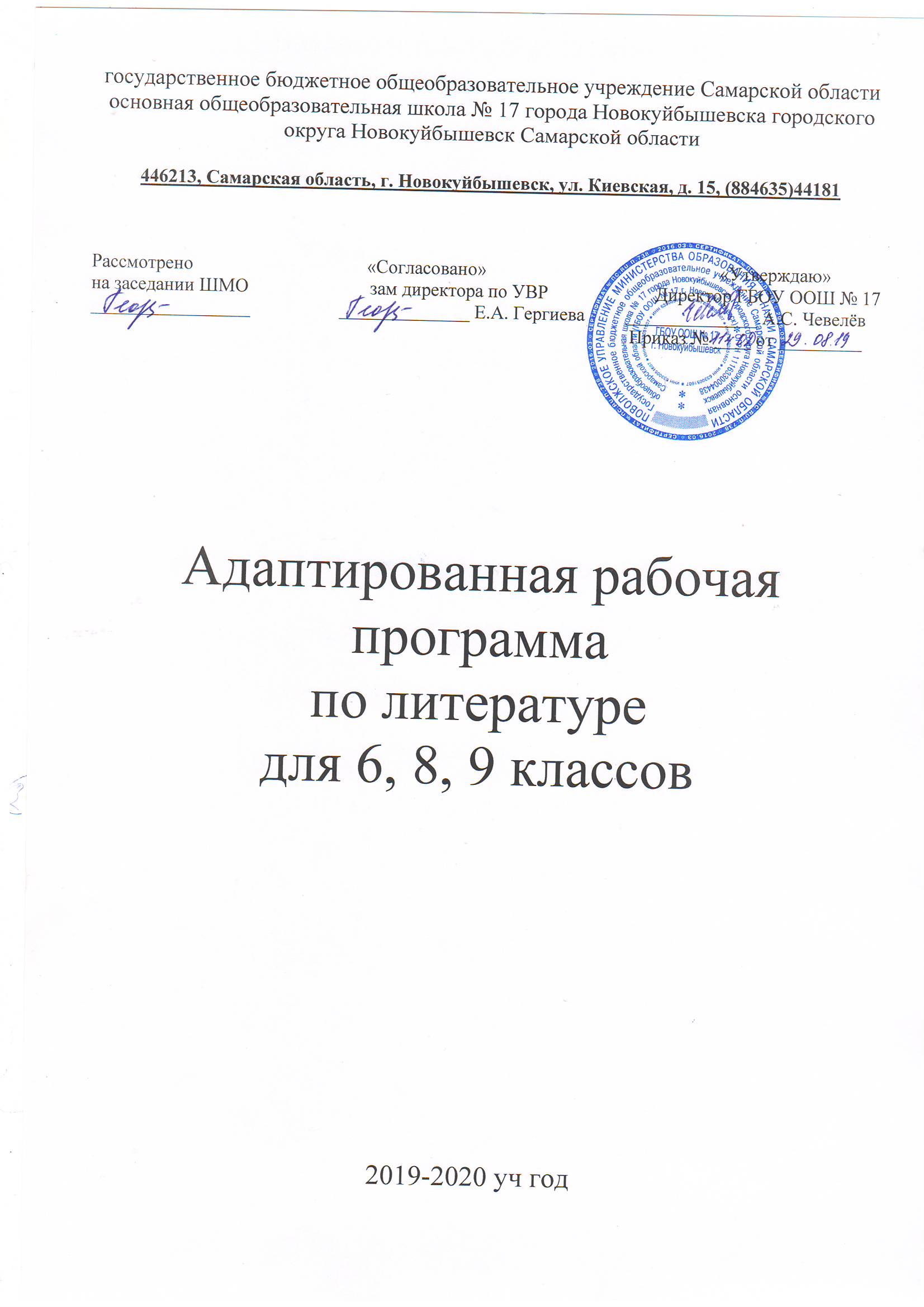 Пояснительная записка Введение Адаптированная рабочая программа по литературе предназначена для обучающихся с ОВЗ. Учебники: Литература. Учебник для обучающихся класса общеобразовательных учреждений с приложением на электронном носителе. В 2-х частях/ Авт.-сост. В.Я. Коровина, В.П. Журавлев, В.И. Коровин, М. Просвещение, 2018 Отбор содержания курса литературы производится с учетом психологических и социально-возрастных потребностей детей с ОВЗ, обучающихся по адаптированным образовательным программам. Упрощены наиболее сложные для понимания темы, сокращен объем изучаемого материала и снижены требования к знаниям и умениям учащихся. Адаптированная программа направлена на всестороннее развитие личности воспитанника, способствует его умственному развитию, обеспечивает гражданское, эстетическое, нравственное воспитание. Содержание обучения имеет практическую направленность. Построение учебного содержания курса осуществляется по принципу его логической целостности, от общего к частному.Особенности психического развития детей, занимающихся по адаптированным образовательным программам, прежде всего, недостаточная сформированность мыслительных операций. Особенности детей с ОВЗ: низкий уровень развития механической памяти, кратковременной и долговременной памяти. Слабая концентрация внимания. Низкий уровень переключения внимания. Недостаточный объем внимания. Низкий уровень развития фонематического слуха Программа составлена с учетом преемственности с программой начальной школы, закладывающей основы литературного образования. На ступени основного общего образования необходимо продолжать работу по совершенствованию навыка осознанного, правильного, беглого и выразительного чтения, развитию восприятия литературного текста, формированию умений читательской деятельности, воспитанию интереса к чтению и книге, потребности в общении с миром художественной литературы. Изучение литературы в основной школе направлено на достижение следующих целей: воспитание духовно развитой личности, формирование гуманистического мировоззрения, гражданского сознания, чувства патриотизма, любви и уважения к литературе и ценностям отечественной культуры; развитие эмоционального восприятия художественного текста, образного и аналитического мышления, творческого воображения, читательской культуры и понимания авторской позиции; формирование начальных представлений о специфике литературы в ряду других искусств, потребности в самостоятельном чтении художественных произведений; развитие устной и письменной речи учащихся; освоение текстов художественных произведений в единстве формы и содержания, основных историко-литературных сведений и теоретико-литературных понятий; овладение умениями чтения и анализа художественных произведений с привлечением базовых литературоведческих понятий и необходимых сведений по истории литературы; выявления в произведениях конкретно-исторического и общечеловеческого содержания; грамотного использования русского литературного языка при создании собственных устных и письменных высказываний. Основу содержания литературы как учебного предмета составляют чтение и текстуальное изучение художественных произведений, составляющих золотой фонд русской классики. Каждое классическое произведение всегда актуально, так как обращено к вечным человеческим ценностям. Школьник постигает категории добра, справедливости, чести, патриотизма, любви к человеку, семье; понимает, что национальная самобытность раскрывается в широком культурном контексте. Целостное восприятие и понимание художественного произведения, формирование умения анализировать и интерпретировать художественный текст возможно только при соответствующей эмоционально-эстетической реакции читателя. Ее качество непосредственно зависит от читательской компетенции, включающей способность наслаждаться произведениями словесного искусства, развитый художественный вкус, необходимый объем историко- и теоретико - литературных знаний и умений, отвечающий возрастным особенностям учащегося. Курс литературы опирается на следующие виды деятельности по освоению содержания художественных произведений и теоретико-литературных понятий:  осознанное, творческое чтение художественных произведений разных жанров;  выразительное чтение художественного текста;  различные виды пересказа (подробный, краткий, выборочный, с элементами комментария, с творческим заданием); ответы на вопросы, раскрывающие знание и понимание текста произведения;  заучивание наизусть стихотворных и прозаических текстов;  анализ и интерпретация произведения;  составление планов и написание отзывов о произведениях;  написание сочинений по литературным произведениям и на основе жизненных впечатлений; Планируемые результаты изучения учебного предмета Личностными результатами освоения выпускниками основной школы программы по литературе являются: воспитание российской гражданской идентичности: патриотизма, любви и уважения к Отечеству, чувства гордости за свою Родину, прошлое и настоящее многонационального народа России; осознание своей этнической принадлежности, знание истории, языка, культуры своего народа, своего края, основ культурного наследия народов России и человечества; усвоение гуманистических, демократических и традиционных ценностей многонационального российского общества; воспитание чувства ответственности и долга перед Родиной;  формирование ответственного отношения к учению, готовности и способности обучающихся к саморазвитию и самообразованию на основе мотивации к обучению и познанию, осознанному выбору и построению дальнейшей индивидуальной траектории образования на базе ориентировки в мире профессий и профессиональных предпочтений, с учётом устойчивых познавательных интересов;  формирование целостного мировоззрения, соответствующего современному уровню развития науки и общественной практики, учитывающего социальное, культурное, языковое, духовное многообразие современного мира; формирование осознанного, уважительного и доброжелательного отношения к другому человеку, его мнению, мировоззрению, культуре, языку, вере, гражданской позиции, к истории, культуре, религии, традициям, языкам, ценностям народов России и народов мира; готовности и способности вести диалог с другими людьми и достигать в нём взаимопонимания;  освоение социальных норм, правил поведения, ролей и форм социальной жизни в группах и сообществах, включая взрослые и социальные сообщества; участие в школьном самоуправлении и общественной жизни в пределах возрастных компетенций с учётом региональных, этнокультурных, социальных и экономических особенностей;  развитие морального сознания и компетентности в решении моральных проблем на основе личностного выбора, формирование нравственных чувств и нравственного поведения, осознанного и ответственного отношения к собственным поступкам;  формирование коммуникативной компетентности в общении и сотрудничестве со сверстниками, старшими и младшими в процессе образовательной, общественно полезной, учебно-исследовательской, творческой и других видов деятельности;  формирование основ экологической культуры на основе признания ценности жизни во всех её проявлениях и необходимости ответственного, бережного отношения к окружающей среде;  осознание значения семьи в жизни человека и общества, принятие ценности семейной жизни, уважительное и заботливое отношение к членам своей семьи;  развитие эстетического сознания через освоение художественного наследия народов России и мира, творческой деятельности эстетического характера. Метапредметными результатами освоения выпускниками основной школы программы по литературе являются: Результаты освоения предмета «Литература»:  умение самостоятельно определять цели своего обучения, ставить и формулировать для себя новые задачи в учёбе и познавательной деятельности, развивать мотивы и интересы своей познавательной деятельности;  умение самостоятельно планировать пути достижения целей, в том числе альтернативные, осознанно выбирать наиболее эффективные способы решения учебных и познавательных задач;  умение соотносить свои действия с планируемыми результатами, осуществлять контроль своей деятельности в процессе достижения результата, определять способы действий в рамках предложенных условий и требований, корректировать свои действия в соответствии с изменяющейся ситуацией;  умение оценивать правильность выполнения учебной задачи, собственные возможности её решения; владение основами самоконтроля, самооценки, принятия решений и осуществления осознанного выбора в учебной и познавательной деятельности;  умение определять понятия, создавать обобщения, устанавливать аналогии, классифицировать, самостоятельно выбирать основания и критерии для классификации, устанавливать причинно-следственные связи, строить логическое рассуждение, умозаключение (индуктивное, дедуктивное и по аналогии) и делать выводы;  умение создавать, применять и преобразовывать знаки и символы, модели и схемы для решения учебных и познавательных задач;  смысловое чтение;  умение организовывать учебное сотрудничество и совместную деятельность с учителем и сверстниками; работать индивидуально и в группе: находить общее решение и разрешать конфликты на основе согласования позиций и учёта интересов; формулировать, аргументировать и отстаивать своё мнение; умение осознанно использовать речевые средства в соответствии с задачей коммуникации, для выражения своих чувств, мыслей и потребностей; планирования и регуляции своей деятельности; владение устной и письменной речью; монологической контекстной речью;  формирование и развитие компетентности в области использования информационно-коммуникационных технологий. ИКТ-компетентности обучающихся:  проводить обработку цифровых фотографий с использованием возможностей специальных компьютерных инструментов, создавать презентации на основе цифровых фотографий;  создавать текст на русском языке с использованием слепого десятипальцевого клавиатурного письма;  осуществлять редактирование и структурирование текста в соответствии с его смыслом средствами текстового редактора;  избирательно относиться к информации в окружающем информационном пространстве, отказываться от потребления ненужной информации.  использовать возможности электронной почты для информационного обмена;  осуществлять образовательное взаимодействие в информационном пространстве образовательного учреждения (получение и выполнение заданий, получение комментариев, совершенствование своей работы, формирование портфолио);  использовать возможности ИКТ в творческой деятельности, связанной с искусством;  проектировать дизайн сообщений в соответствии с задачами и средствами доставки;  понимать сообщения, используя при их восприятии внутренние и внешние ссылки, различные инструменты поиска, справочные источники (включая двуязычные);  создавать и заполнять различные определители;  использовать различные приёмы поиска информации в Интернете в ходе учебной деятельности;  анализировать результаты своей деятельности и затрачиваемых ресурсов. Основы учебно-исследовательской и проектной деятельности:  планировать и выполнять учебное исследование и учебный проект, используя оборудование, модели, методы и приёмы, адекватные исследуемой проблеме;  выбирать и использовать методы, релевантные рассматриваемой проблеме;  распознавать и ставить вопросы, ответы на которые могут быть получены путём научного исследования, отбирать адекватные методы исследования, формулировать вытекающие из исследования выводы;  использовать такие математические методы и приёмы, как абстракция и идеализация, доказательство, доказательство от противного, доказательство по аналогии, опровержение, контрпример, индуктивные и дедуктивные рассуждения, построение и исполнение алгоритма;  использовать такие естественно-научные методы и приёмы, как наблюдение, постановка проблемы, выдвижение «хорошей гипотезы», эксперимент, моделирование, использование математических моделей, теоретическое обоснование, установление границ применимости модели/теории;  ясно, логично и точно излагать свою точку зрения, использовать языковые средства, адекватные обсуждаемой проблеме;  отличать факты от суждений, мнений и оценок, критически относиться к суждениям, мнениям, оценкам, реконструировать их основания;  видеть и комментировать связь научного знания и ценностных установок, моральных суждений при получении, распространении и применении научного знания;  самостоятельно задумывать, планировать и выполнять учебное исследование, учебный и социальный проект;  использовать такие математические методы и приёмы, как перебор логических возможностей, математическое моделирование;  использовать некоторые методы получения знаний, характерные для социальных и исторических наук: анкетирование, моделирование, поиск исторических образцов;  использовать некоторые приёмы художественного познания мира: целостное отображение мира, образность, художественный вымысел, органическое единство общего, особенного (типичного) и единичного, оригинальность;  целенаправленно и осознанно развивать свои коммуникативные способности, осваивать новые языковые средства;  осознавать свою ответственность за достоверность полученных знаний, за качество выполненного проекта. Смысловое чтение и работа с текстом:  ориентироваться в содержании текста и понимать его целостный смысл;  находить в тексте требуемую информацию (пробегать текст глазами, определять его основные элементы, сопоставлять формы выражения информации в запросе и в самом тексте, устанавливать, являются ли они тождественными или синонимическими, находить необходимую единицу информации в тексте);  решать учебно-познавательные и учебно-практические задачи, требующие полного и критического понимания текста;  структурировать текст, используя нумерацию страниц, списки, ссылки, оглавления; проводить проверку правописания;  преобразовывать текст, используя новые формы представления информации: формулы, графики, диаграммы, таблицы;  интерпретировать текст;  откликаться на содержание текста;  откликаться на форму текста: оценивать не только содержание текста, но и его форму, а в целом — мастерство его исполнения;  в процессе работы с одним или несколькими источниками выявлять содержащуюся в них противоречивую, конфликтную информацию;  использовать полученный опыт восприятия информационных объектов для обогащения чувственного опыта, высказывать оценочные суждения и свою точку зрения о полученном сообщении (прочитанном тексте);  анализировать изменения своего эмоционального состояния в процессе чтения, получения и переработки полученной информации и её осмысления;  выявлять имплицитную информацию текста на основе сопоставления иллюстративного материала с информацией текста, анализа подтекста (использованных языковых средств и структуры текста);  находить способы проверки противоречивой информации;  определять достоверную информацию в случае наличия противоречивой или конфликтной ситуации. Предметные результаты выпускников основной школы по литературе выражаются в следующем:  понимание ключевых проблем изученных произведений русского фольклора и фольклора других народов, древнерусской литературы, литературы XVIII века, русских писателей XIX-XX веков, литературы народов России и зарубежной литературы;  понимание связи литературных произведений с эпохой их написания, выявление заложенных в них вневременных, непреходящих нравственных ценностей и их современного зву-чания;  умение анализировать литературное произведение: определять его принадлежность к одному из литературных родов и жанров; понимать и формулировать тему, идею, нравственный пафос литературного произведения; характеризовать его героев, сопоставлять героев одного или нескольких произведений;  определение в произведении элементов сюжета, композиции, изобразительно-выразительных средств языка, понимание их роли в раскрытии идейно-художественного содержания произведения (элементы филологического анализа); владение элементарной литературоведческой терминологией при анализе литературного произведения;  приобщение к духовно-нравственным ценностям русской литературы и культуры, сопоставление их с духовно-нравственными ценностями других народов;  формулирование собственного отношения к произведениям литературы, их оценка;  собственная интерпретация (в отдельных случаях) изученных литературных произведений;  понимание авторской позиции и своё отношение к ней;  восприятие на слух литературных произведений разных жанров, осмысленное чтение и адекватное восприятие;  умение пересказывать прозаические произведения или их отрывки с использованием образных средств русского языка и цитат из текста, отвечать на вопросы по прослушанному или прочитанному тексту, создавать устные монологические высказывания разного типа, вести диалог;  написание изложений и сочинений на темы, связанные с тематикой, проблематикой изученных произведений; классные и домашние творческие работы; рефераты на литературные и общекультурные темы;  понимание образной природы литературы как явления словесного искусства; эстетическое восприятие произведений литературы; формирование эстетического вкуса;  формировать собственное информационное пространство: создавать системы папок и размещать в них нужные информационные источники, размещать информацию в Интернете. Адаптированная программа, сохраняя обязательный минимум содержания, отличаются своеобразием, предусматривающим коррекционную направленность обучения. Темы, которые являются наиболее сложными для усвоения, могут изучаться в ознакомительном порядке (они выделены в предлагаемом тексте содержания программы курсивом), т.е. не являются обязательными для усвоения обучающимися. Ряд тем, изучаемых ознакомительно на начальных этапах обучения предмету, станут обязательными для изучения в старших классах. По каждому курсу определяются и результаты его изучения. Результаты ориентированы на содержание изучаемого материала и полностью соответствуют стандарту. Основная их направленность: реализация деятельностного, практико-ориентированного и личностно-ориентированного подходов; освоение учащимися интеллектуальной и практической деятельности; овладение знаниями и умениями, востребованными в повседневной жизни, позволяющими ориентироваться в окружающем мире, значимыми для сохранения окружающей среды и собственного здоровья. В программе основным принципом является принцип коррекционной направленности. Особое внимание обращено на коррекцию имеющихся у воспитанника специфических нарушений, используя принцип воспитывающей и развивающей направленности обучения, принцип научности и доступности обучения, принцип систематичности и последовательности в обучении, принцип наглядности в обучении, принцип индивидуального и дифференцированного подхода в обучении и т.д. Методы: Словесные - рассказ, объяснение, беседа; Наглядные - наблюдение, демонстрация;  Практические – упражнения;  Методы изложения новых знаний;  Методы повторения, закрепления знаний;  Методы применения знаний;  Методы контроля. Типы уроков:  Урок сообщения новых знаний (урок первоначального изучения материала);  Урок формирования и закрепления знаний и умений (практический урок);  Урок обобщения и систематизации знаний (повторительно-обобщающий урок);  Комбинированный урок;  Применяются ИКТ: фрагменты кино (видео, DVD), мультимедиа, презентации. Рекомендации по коррекционной работе:  Стимуляция познавательной активности.  Вести работу по восполнению пробелов предшествующего обучения и развития, формированию готовности к восприятию наиболее сложных разделов и тем через жизненный опыт ребенка, обязательно при проведении уроков ориентироваться на личный уровень развития и восприятия ребенка, уточняя его понимание и смысл употребляемых слов.  Работа на уроке в «зоне ближайшего развития». Совместное (учитель-ученик) обсуждение задания (упражнения) и хода его выполнения.  Контроль (совместно с учителем), а затем самоконтроль всех этапов выполнения задания. Фиксирование ответа.  Проговаривание учеником хода подготовки к уроку.  Уделять внимание формированию сравнения, анализа, синтеза и обобщения. Использовать алгоритм работы при любых учебных действиях, разрабатывая его совместно с учеником. Сравнение отношений, представленных в текстах, сравнение моделей.  Использовать приём активизации вербальных ассоциаций, различные виды пересказов.  Развитие способности концентрировать и распределять внимание.  Развитие речи и мышления осуществляется на уроках чтения, развития речи во время работы с сюжетными картинками, упражнения на подбор слов к готовому определению, использовать приём активизации вербальных ассоциаций, различные виды пересказов Развитие оперативной памяти: 1. Упражнения для развития памяти. - Развитие зрительной памяти и внимания. - Упражнения, рассчитанные на зрительно-моторное запоминание. - Развитие слуховой памяти, внимания. - Обучение приемам запоминания, мнемоправилам. - Коррекция личностно-мотивационной сферы. Место предмета в учебном плане Согласно учебному плану ГБОУ ООШ  на изучение предмета «Литература» в 6 классе отводится __3__ учебных часа в неделю: итого _102_ часа в год.         Образовательная деятельность в ГБОУ ООШ № 17 осуществляется по триместрам, поэтому изучение предмета «Литература»  в 6 классе будет проходить в следующем режиме:  Рабочая программа по предмету «Литература» рассчитана на 102 учебных часа, в том числе для проведения:   яяяя Согласно  учебному  плану  ГБОУ  ООШ  №  17  на   изучение  предмета «Литература»  в  8  классе  отводится  2  учебных  часа  в  неделю: итого 68 ч. в год. По программе В.Я. Коровиной на изучение предмета «Литература» отводится 2 учебных  часа  в  неделю: итого 68 часов в год. В  связи  с  этим  в    примерную  программу  были  внесены  следующие  изменения в  8 классе:Образовательная деятельность в ГБОУ ООШ № 17 осуществляется по триместрам, поэтому изучение предмета «Литература»  в 8 классе будет проходить в следующем режиме:Рабочая программа по предмету «Литература» рассчитана на 68 учебных часов, в том числе для проведения:Календарно-тематическое планированиепо __литературе_ в 8 классе (коррекционное)(2 часа в неделю, всего __68__ часов в год)Согласно  учебному  плану  ГБОУ  ООШ  №  17  на  изучение  предмета «Литература»  в  9  классе  отводится  3  учебных  часа  в  неделю: итого 102 ч. в год.По программе В.Я. Коровиной на изучение предмета «Литература» отводится 3 учебных  часа  в  неделю: итого 102 часа в год.Образовательная деятельность в ГБОУ ООШ № 17 осуществляется по триместрам, поэтому изучение предмета «Литература»  в 9 классе будет проходить в следующем режиме:Рабочая программа по предмету «Литература» рассчитана на 102 учебных часа, в том числе для проведения:Календарно-тематическое планирование по литературе для 9 класса№п/пТемаПо программе(часов)Планируемоеколичество часовВведение11Устное народное творчество44Из древнерусской литературы22Из литературы VIII века21Из литературы XIX века5554Из литературы XX века3028Из зарубежной литературы1212Уроки итогового контроля21Итого 105102ПредметКоличество часов вКоличество часов вКоличество часов вКоличество часов вКоличество часов вПредметнеделютриместртриместртриместргодПредметнеделюIIIIIIгодЛитература 6 класс3333039102Вид работыЛитературное чтение Литературное чтение Литературное чтение Литературное чтение Вид работытриместртриместртриместрГодВид работыIIIIIIГодКонтрольные работы 44311Творческие работы 2226Проекты1113Кинозал2147№ п/пНазвание раздела или темыКоличество часов на изучение темыТемы урокаТемы урокаКоличество часов Деятельность обучающегося с ОВЗПланируемые результатыПланируемые результатыПланируемые результатыПланируемые результаты№ п/пНазвание раздела или темыКоличество часов на изучение темы№ урокаНазваниеКоличество часов Деятельность обучающегося с ОВЗЛичностные УУДПознавательные УУДКоммуникативные УУДРегулятивные УУД1Художественное произведение.Содержание и форма.1Работа с текстом.Развернутый ответ по теме урока. Устное и письменноевысказывание.Освоение личностного смысла учения, желания учиться.Выделяют и форму-лируютпознаватель-ную цель, проблему, составляют простой планстатьи учебника.Используют адекватные языковые средства для отображения своих чувств, мыслей ипобуждений.уровень усвоения. Самостоятельно формулируютпознавательную цель и1УСТНОЕ НАРОДНОЕ ТВОРЧЕСТВО (4 час)423Обрядовый фольклор.Обрядовые песниПословицы, поговорки как малый жанрфольклора.11Решение частных задач- осмысление, конкретизация и отработка способадействия при решении задач.Постановка и решение учебной задачи, открытие нового способа действий.Признание высокой ценности жизни во всех еепроявления х, основных принципов и правил отношения к природе.Извлекают необходиму юинформацию, знают теоретически й материал потеме.Умеют заменять термины определения миУстанавливаютрабочие отношения, учатсяэффективно сотрудничать, устанавливают рабочие отношения, учатсяэффективно сотрудничатьВносят корректив ы идополнени я в составлен ные планы, осознают качество и уровень усвоения, вносяткорректив ы и45ЗагадкиКонтрольная работа №1 по теме УНТ1111Обобщение и систематизация знанийКонтроль Письменное сочинение-рассуждениедополнени я в способ своихдействий в случае расхождения реального действия и его продукта.2Древнерусс кая литература6,7 Повесть временных лет». «Сказание обелгородском киселе».21.Осознанно и произвольно строят речевые высказывания в устной и письменной форме.Уважение истории, культурных и историческ ихпамятников.Осознанно и произвольно строят речевые высказывани я в устной и письменной форме.Осознают качество и уровень усвоения, корректиру ют свою работу.Использу ютадекватны еязыковые средства дляотображения своих мыслей.3Из русской литератур ы 18 века8И. И. Дмитриев. Слово о баснописце.«Муха». Развитие понятия об аллегории.1Комплексное применение ЗУН и УУД.Ориентация в особенностях социальных отношений и взаимодействийВыбирают наиболее эффективные способы решениязадачи в зависимости от конкретных условий.Умеютработать в парах,эффективно сотрудничат ьОпределя ютпоследовательностьпромежут очных целей с учетомконечного результата.4ИЗРУССКОЙ ЛИТЕРАТУР Ы XIX ВЕКА(54 час)91011И. А. Крылов.«Листы и корни»,«Ларчик».И. А. Крылов. «Осел и Соловей».Контрольная работа №2 по теме«Басни»1111Определение границы знания и незнания,фиксация задач года в форме "картызнаний".Коррекция знаний и способов действий. Обобщение и систематизациязнаний.Контроль.Ориентация в системе моральных норм и ценностей.Структурируют знания.Анализируют объект,выделяя существенны е и несуществен ные признаки.Определяют основную и второстепеннуюинформацию.Определяют основную и второстепеннуюинформацию.Используют языковые средствадля отображени я своих чувств,мыслей и побуждений.Определяют.Устанавливаютрабочие отношения, учатсяработать в группеОпределя ютпоследовательностьпромежут очных целей с учетомконечного результата.Оценивают достигнут ый результат.АС..Пушкин(18 час.)1213А. С. Пушкин. Стихотворение«Узник»Тема и поэтическая идея стихотворения А. С. Пушкина Стихотворение«Зимнееутро».11.Вводный урок - постановка учебной задачи. Обучение выразительному чтению.Решение частных задач- осмысление, конкретизация и отработка нового способа действия при решении практических задач.Уважение личности и еедостоинстваЛюбовь к природе, бережноеотношение к природному богатствуИзвлекают необходиму юинформацию из прослушанных текстов различныхжанров.Осуществля ют поиск и выделение необходимой информации.Умеют представлять конкретное содержание в устнойформе.Описывают содержание совершаемы х действий с целью ориентировк ипредметно-Самостоятельноформулир уютпознавательную цель и строятдействия в соответствии с ней. Сличают способ и результат своихдействий с заданным эталоном,14А. С. Пушкин. Тема дружбы в стихотворении «И. И. Пущину».1Развернутое предъявление результатов освоения способа действия и его применения в практических ситуациях.страны.Граждански йпатриотизмпрактическо й или иной деятельност и.обнаруживаютотклонени я и отличия отэталона1516Лирика ПушкинаА. С. Пушкин.«Барышня- крестьянка»13Урок-рефлексия. Обучение анализу одного стихотворения.Вводный урок - постановка учебной задачи.Выбордальнейшег ообразовательного маршрута.Уважение личности и еедостоинстваОриентирую тся и воспринима ют тексты художествен ного стиля.Выделяют и формулирую т проблему.Оценива ютдостигнут ый результатВносят корректив ы идополнен ия в способ своихдействий в случае расхожде17181920Образ автора- повествователя в повести «Барышня- крестьянка».Контрольная работа по повести А.С.Пушкина«Барышня- крестьянка»Анализ к/р. Изображение русского барства в повести А.С.Пушкина«Дубровский»Дубровский – старший иТроекуров в повести А.С.Пушкина«Дубровский»111Решение учебной задачи - поиск и открытие нового способа действия.Контрольное списываниеАнализ эпизода «Ссора двух помещиков», роль эпизода в повети.Вводный урок - постановка учебной задачиРешение частных задач - осмысление, конкретизация и отработка нового способа действияСтремятся устанавливатьдоверитель ные отношения взаимопонимания.Освоение личностног о смысла учиться.Уважение ценностей семьиИзвлекают необходимую информацию из текстаСтроят логические цепирассуждений.Структурир уютзнания.Выделяют и формулируютпознавательну ю цельГотовность к равноправном усотрудничеств уУчатся разрешать конфликтнуния эталона, реального действия и его продуктаОценива ют достигну тыйрезульта т.Самостоятельноформулиру ютпознавательную цель истроятдействия в соответствии снейОпределять цель выполнен иязаданий на уроке212223Протест Владимира Дубровского против произвола идеспотизма в повести А.С.Пушкина«Дубровский».Бунт крестьян в повести А.С.Пушкина«ДубровскийОсуждение пороков общества в повести А.С.Пушкина«Дубровский»Решение учебной задачи - поиск и открытие нового способа действияКоррекция знаний и способов действий.Анализ образов судьи, присяжных, обывателей.Признание ценности здоровья, своего идругих людей.Позитивная моральная самооценкаОптимизм в восприятии мираИзвлекают необходимую информацию из прослушанны х текстов различныхжанров.Применяют методыинформационного поиска, в том числе с помощью компьютерны хсредствОпределяют основную и второстепеннуюинформациюю ситуацию через анализ условий.Развивают умение интегрироваться в группу сверстников и строить продуктивно е взаимодействие со сверстникам иУстанавлива ют рабочие отношения, учатсяэффективно сотрудничат ь и способствовать продуктивно й кооперацииПредвосхищают временны е характеристикидостижения результат а (когда будет результатСамостоятельноформулиру ютпознавательную цель и строятдействия в соответствии с ней.24252627Защита чести, независимости личности в повести А.С.Пушкина«Дубровский»Романтическая история любви Владимира ДубровскогоиМаши ТроекуровойАвторское отношение к героям повести«Дубровский»Обобщение по теме«Дубровский».Комплексное применение ЗУН и УУД.Анализ эпизода«Последняя встреча Маши и Дубровского»Коррекция знаний и способов действийПонятие «открытый финал»Обобщение и систематизация знаний.Чувство гордости приследовании моральным нормам.Позитивная моральная самооценкаГотовность к равноправно мусотрудничесВыдвигают и обосновываю т гипотезы, предлагают способы их проверкиУмеют выразительно читать текст, определять его тему, основнуюмысль, стиль и тип речи, средства связи, составлять план текстСтроят логические цепирассужденийВыбирают основания и критерии для сравнения,Определяют цели и функции участников, способы взаимодейст вия..Планируют общие способы работы.Умеют представлять конкретное содержаниеОбмениваю тсязнаниями Планируют общиеВыделяют и осознают то, что уже усвоено и что еще подлежит усвоению, осознают качество и уровень усвоения.Осознают качество и уровень усвоения, корректиру ют свою работу.Оценивают достигнуты йрезультатОсознают качество и уровень усвоения28293031Контрольная работа №4 по повести А. С. Пушкина«Дубровский».Анализ к\р, работа над ошибкамиЧувство одиночества и тоски в стихотворении М.Ю.Лермонтова«Тучи».Тема красоты и гармонии с миром в стихотворении М.Ю.Лермонтова«Листок», «На севере диком…»Сочинение- рассуждение на поставленный вопросПроводят анализ способов решенияВводный урок - постановка учебной задачиАнтитеза как основной композиционный прием в данных стихотворениях.Поэтическая интонация. Решение учебной задачи - поиск и открытие новоготвуОсвоение личностног о смысла учиться.Готовность к равноправно мусотрудничествуСтремятся устанавливатьдоверительные отношения взаимопонимания.Любовь к природеобъектов.Структуриру ют знания.Структуриру ют знанияИзвлекают необходимую информацию из прослушанны х текстов различныхжанровВыделяют и формулируют проблемуспособы рУмеют создавать связный текстПланируют общие способы работы.Обмениваю тсязнаниями между членами группыУчатся выявлять, идентифицировать проблемы, искать и оценивать альтернатиОцениваю т достигнут ыйрезультат.Оценивают достигнуты йрезультатОпределяю тпоследовательностьпромежуточных целей с учетом конечного результатаСамостоятельноформулиру ютпознавательную цель и строятдействия в32333435Особенности выражения темы одиночества в стихотворениях М.Ю.Лермонтова«Утес», «Три пальмы»Контрольная работа по стихотворениям М.Ю.ЛермонтоваАнализ к\р. И.С.Тургенев. Литературный портрет писателя.Сочувствие к крестьянским детям в рассказе И. С. Тургенева «Бежин луг».способа действияРешение частных задач- осмысление, конкретизация и отработка нового способа действия при решении конкретных задачХудожественный анализ стихотворенияВводный урок - постановка учебной задачи.Решение учебной задачи - поиск и открытие нового способа действияУважение общечеловеческих ценностейОсвоение личностног о смысла учиться.Позитивная моральная самооценкаПозитивная моральная самооценкаВыделяют и формулируют познавательную цельСтруктуриру ют знания.Осуществляю т поиск ивыделение необходимой информацииУмеют выбиратьобобщенные стратегии решениязадачивные способы его разрешения Учатся управлять поведением партнера - контролировать, корректировать и оценивать его.Умеют создавать связный текстОсуществляют поиск ивыделение необходим ойинформаци и.Понимают возможностьсоответствии с ней.Ставят учебную задачу на основе соотнесени я того, что уже известно и усвоено, и того, что еще неизвестноОцениваю т достигнут ыйрезультат. Учатся устанавливать и сравнивать разные точки зренияиделать выборПредвосхищают результати363738Портреты и рассказы мальчиков в рассказе И. С. Тургенева«Бежин луг».Роль картин природы в рассказе«Бежин луг».Проект«Составление электронногоальбома «Словесные и живописные портреты русских крестьян» (по рассказам из циклаПортреты героев как средство изображения их характеров. Решение частных задач -осмысление, конкретизация и отработка нового способа действияКоррекция знаний и способов действий. Строят логические цепи рассужденийОбобщение и систематизация изученного Постановка и решение учебнойзадачи, открытие нового способадействий.Уважение ценностей в человекеЛюбовь к природеУмение вести диалог на основе равноправных отношений и взаимного уважения.Устанавлива ют причинно- следственные связиСтроят логические цепирассужденийОсуществляю т поиск ивыделение необходимой информацииразличных точек зрения.Проявляют готовность кобсуждени ю разных точек зрения и выработке общей (групповой) позиции.Учатся аргументировать свою точку зрения, спорить и отстаивать свою позициюСдостаточной полнотой и точностью выражают свои мысли в соответствиуровень усвоения (какой будетрезультат?Ставят учебную задачу на основе соотнесени я того, что уже известно и усвоено, и того, что еще неизвестно Определяю тпоследовательностьпромежуточных целей с учетом конечного результата.Ставят учебную задачу на основе соотнесени я того, что уже известно и47484950Н.А.Некрасова«Железная дорога»Своеобразие языка и композиции в стихотворении Н.А.Некрасова«Железная дорога»Сочетание реалистических и фантастических картин в стихотворении Н.А.Некрасова«Железная дорога»Контрольная работа №6 по произведениям поэтов XIXвекаН.С. Лесков. Литературный портерписателярешении конкретно- практических задач.Развернутое предъявлениерезультатов освоения способа действия и его применения в конкретно- практических ситуациях.Представление результатов самостоятельнойработы. Обобщение и систематизация знаний.Тестирование + творческое заданиеВводный урок - постановка учебной задачиЧувствоАнализируют объект,выделяя существенны е и несущественные признаки. Устанавлива ют причинно- следственныеПонимают возможность различных точекзрения, не совпадающи х с собственной Проявляют готовность кСоставляю т план и последовательностьдействий Ставят учебную задачу на основе соотнесени я того, что5152535455Гордость Н.С.Лескова за народ в сказе«Левша»Особенности языка повести Н.С. Лескова «Левша».Комический эффект, создаваемый народной этимологией, игрой слов в сказе Н.С.Лескова«Левша»Сказовая форма повествованияКонтрольная работа №7 по произведениям Н.А.Некрасова и Н.С.ЛесковаРешение учебной задачи - поиск и открытие нового способа действияРешение частных задач- осмысление, конкретизация и отработка нового способа действия при решении конкретно- практических задач. Коррекция знаний и способов действий.Представление результатов самостоятельной работы.Сочинение – рассуждениегордости приследовании моральным нормам.Чувство гордости за свою страну.Уважение истории, культурных и исторически хпамятниковсвязиВыдвигают и обосновываю т гипотезы, предлагают способы их проверкиВыдвигают и обосновываю т гипотезы, предлагают способы их проверки Строят логические цепирассуждений Структуриру ют знания.обсуждению разных точек зренияУчатся устанавливать и сравнивать разные точки зрения, прежде чем принимать решениеиделать выборуже известно и усвоено, и того, что еще неизвестно Принимаю познавательную цель, сохраняют ее при выполнени и учебных действий Оцениваю т достигнут ыйрезульта5657585960А.П. Чехов. Литературный портрет писателяРечь героев рассказа Чехова «Толстый и тонкий».Юмористическая ситуация.Разоблачение лицемерия в рассказе «Толстый и тонкий».Я. Полонский «По горам две хмурых тучи…», «Посмотри– какая мгла…»Е.А. Баратынский.«Весна, весна!Как воздух чист...»,«Чудный град поройВводный урок - постановка учебной задачиРешение учебной задачи - поиск и открытие нового способа действияРешение частных задач- осмысление, конкретизация и отработка нового способа действия при решении конкретных задачВводный урок - постановка учебной задачи. Комплексное применение ЗУН и УУД.Развернутое предъявлениерезультатов освоения способа действия и его. Чувство гордости приследовании моральным нормамЛюбовь к родной природеВыделяют обобщенный смысл иформальную структуру задачи.Выбирают, сопоставляют и обосновываю т способы решениязадачи.Выделяют обобщенный смысл иформальную структуру задачиВыполняют операции со знаками и символами.Обменивают ся знаниями между членами группы для принятия эффективны хсовместных решений.Умеют (или развивают способность) с помощью вопросовдобывать недостающу юинформаци ю.Учатся управлять поведением партнера - убеждать его, контролировать,корректировать иПринимаю познавательную цель, сохраняют ее при выполнени и учебных действий Определяю тпоследовательностьпромежуточных целей с учетом конечного результатОценивают достигнуты йрезультат6162636465сольется...»..А.К. Толстой. «Где гнутся над омутом лозы...».Контрольная работа №8 по стихотворениям поэтов 19 векаА.И.Куприн«Чудесный докторТема служения людям в рассказе«Чудесный доктор»А.П.Платонов. Литературный портрет писателяприменения в конкретных ситуациях.Решение учебной задачи - поиск и открытие нового способа действияХудожественный анализ стихотворенияВводный урок - постановка учебной задачиРешение учебной задачи - поиск и открытие нового способа действия.Знакомство с творчеством писателя Вводный урок - постановка учебнойУважение ценностей семьи.Оптимизм в восприятии мира.Анализируют условия и требования учебнойзадачиВыделяют и формулируют познавательную цельоценивать егодействия. Планируют общие способы работы.Учатся принимать решение и реализовывать его Проявляют внимание к личностиСтремление устанавливатьдоверительнСамостоятельноформулиру ютпознавательную цель и строятдействия в соответствии с ней Осознают качество и уровень усвоенияОценивают достигнуты йрезультат7071727374. М. Симонов «Ты помнишь, Алеша, дороги Смоленщины...Д.С.Самойлов.«Сороковые».Картины жизни и быта сибирской деревни впослевоенные годы в рассказе В. П. Астафьева «Конь с розовой гривой».Яркость и самобытность героев рассказа. Юмор в рассказеКонтрольная работа №9 по рассказу В.П.Астафьева«Конь с розовой гривой»Вводный урок - постановка учебной задачиРешение учебной задачи - поиск и открытие нового способа действияВводный урок - постановка учебной задачи.Решение частных задач- осмысление, конкретизация и отработка нового способа действия при решении практических задачПисьменный ответ на вопрос.Готовность к равноправно мусотрудничествуЧувство гордости за свою страну.Любовь к природе.Освоение личностног о смысла учиться.Выбирают, сопоставляют и обосновываю т способы решениязадачи.Умеют выводить следствия из имеющихсяв условиизадачи данных.Выделяют и формулируют познавательнуюцельСтруктуриру ют знания.Используют адекватные языковые средства для отображения своихчувствСдостаточной полнотой и точностью выражают свои мысли в соответстви и с задачами и условиями коммуникацииУмеют создавать связный текстСоставляю т план и последовательностьдействий.Предвосхищают результат и уровень усвоения (какойбудет результат?).Оцениваю т достигнут ыйрезультат7576777879Отражениетрудностей военного времени в повести В.Г.Распутина«Урокифранцузского»Роль учителя Лидии Михайловнывжизни мальчикаНравственные проблемы рассказа В.Г. Распутина«Урокифранцузского».Тема дружбы и согласия в сказке-были М.М.Пришвина«Кладовая солнца»Образ природы в сказке-были М.М. Пришвина«Кладовая солнца».Слово описателе.Чтение и анализ произведения.Вводный урок -постановкаучебной задачи.Решение учебной задачи - поиск и открытие нового способа действия Нравственнаяпроблематика повести. Решение частных задачосмысление, конкретизация и отработка нового способа действия Обобщение и систематизация изученногоВводный урок - постановка учебной задачи. Нравственная суть взаимоотношения Митраши и НастиРешение частных задачосмысление, конкретизация и отработка нового способа действия при решенииконкретно-Ориентация в системе моральных норм и ценностей.Ориентация в особенностя х социальных отношений и взаимодействийОпределяют основную и второстепеннуюинформацию Выделяют и формулирую т проблему. Выбирают основания и критериидля сравнения, классификации объектов.Выделяют и формулирую т проблему. Строят логические цепи.Выделяют и формулирую т познавательную цель.Интересуют ся чужим мнением и высказываю т свое Вступают в диалог, участвуют в коллективно мобсуждении проблем.Умеют слушать и слышатьдруг друга. Умеют представлять конкретное содержание и сообщать егоСоставляю т план и последовательностьдействий Оценивают достигнуты й результат.Самостоятельноформулиру ютпознавательную цель и строятдействия в соответствии с ней.80818283А. Блок «Летний вечер», «О, какбезумно за окном...»С. А. Есенин«Мелколесье. Степь и дали...»,«Пороша».Н. М. Рубцов. Слово о поэте. «Звезда полей», «Листья осенние»,«В горнице».Контрольная работа №10 по стихотворениям о природе поэтов XX века.практических задач Особенности композиции и смысл названия сказки.Средства создания поэтических образов. Чувство радости и печали, любви к родной природе.Связь ритмики и мелодики стиха с эмоциональным состоянием лирического героя.Тема Родины в поэзии Рубцова. Человек и природа в его «тихой» лирикеХудожественный анализ стихотворенияЗнание основных принципов и правил отношения к природе.Освоение общекультурного наследия России и общемирового культурного наследия.Анализирую т объект, выделяя существенные и несуществен ные признаки.Самостоятельно создают алгоритмыдеятельност и при решении проблем творческого и поискового характераВступают в диалог, участвуют в коллективно мобсуждении проблем, учатсявладеть монологичес кой идиалогическ ой речью.Проявляют уважительно е отношение к партнерамПринимаю познавательную цель, сохраняют ее при выполнени и учебных действий, регулирую весь процесс Составляю т план и последовательностьдействий84858687Особенностигероев-«чудиков» в рассказах В. М. Шукшина «Чудик»и«Критик»Человеческая открытость миру как синоним незащищенности в рассказахВ.М. Шукшина. Рассказ «Срезал».Ф. Искандер«Тринадцатый подвиг Геракла».Юмор как одно из ценных качеств человека в рассказе Ф. Искандера«Тринадцатый подвиг Геракла»Вводный урок - постановка учебной задачи. Слово о писателе. Чтение и анализРешение учебной задачи - поиск и открытие нового способа действия использования народной речи в художественном произведении. Рольречевых характеристик в создании образовВлияние учителя наформирование детского характераПриемы юмористического изображения в прозаическом тексте.Ориентация в системе моральных норм и ценностей и особенностя х социальных отношенийОриентация в системе моральных норм и ценностей.Выдвигают и обосновыва ютгипотезы, предлагают способы их проверки Осознанно и произвольно строят речевые высказывани я в устной и письменной формеСамостоятельно создают алгоритмыдеятельност и при решении проблем творческого и поискового характера Применяют методыинформациоПроявляют готовность адекватно реагировать на нуждыдругих, оказывать помощь и эмоциональную поддержку партнерам.Проявляют уважительно е отношение к партнерам. Умеют слушать и слышатьдруг друга.Оценивают достигнуты й результат. Самостоятельноформулиру ютпознавательную цель истроятдействия в соответствии снейПредвосхищают временные характерис тикидостижени результата (когдабудет результат?9394959697Греции. Подвиги Геракла: «Яблоки Гесперид».Геродот. «Легенда об Арионе».А. С. Пушкин«Арион». Отличие от мифа.Гомер. Слово о Гомере. «Илиада» и«Одиссея» как героические эпические поэмы.М. Сервантес Сааведра «Дон Кихот». Проблема истинных и ложных идеаловФ. Шиллер. Баллада«Перчатка». Романтизм иотработка нового способа действия при решении практических задачСлово о писателе и историкеРешение учебной задачи - поиск и открытие нового способадействия.Вводный урок - постановка учебной задачи. Понятие о героическомэпосеРешение частных задач- осмысление, конкретизация и отработка нового способа действия при решении практических задач.Решение учебной задачи - поиск и открытие новогонаследия. Основы социально-критическог омышления.Выбирают наиболее эффективны е способы решениязадачи в зависимости от конкретных условий.Выбирают наиболее эффективны е способы решениязадачи в зависимости от конкретных условий.Выделяют и формулирую т проблему. Строят логические цепирассужденийвладеть монологической речью Умеют слушать и слышатьдруг друга. Сдостаточно й полнотой и точностью выражают свои мысли в соответствии сзадачами и условиями коммуникации.Умеют представлять конкретное содержание и сообщать его в письменной иустнойформе.реального действия и его продукта. Осознают качество и уровень усвоения. Оценивают достигнуты й результат.Выделяют и осознают то, что уже усвоено и что еще подлежит усвоению, осознают качество и уровень усвоения9899100101102реализм в произведенииП. Мериме.Новелла«МаттеоФальконе».А. де Сент- Экзюпери.«Маленький принц» как философская сказка-притча.Итоговый тест. Выявление уровня литературногоразвития учащихся. Задания для летнего чтенияспособа действияКонфликт естественной жизни и цивилизованного общества.Вечные истины в сказке. Понятие о притче. Мечта о естественных отношениях между людьми.Обобщение и систематизация знаний.№п/пТемаПланируемоеколичество часовВведение1Устное народное творчество6Из древнерусской литературы2Из литературы VIII века2Из литературы XIX века28Из литературы XX века23Из зарубежной литературы5Уроки итогового контроля1Итого68ПредметКоличество часов вКоличество часов вКоличество часов вКоличество часов вКоличество часов вПредметнеделютриместртриместртриместргодПредметнеделюIIIIIIгодЛитература 8 классРабочая программа по предмету «Литература» рассчитана на 68 учебных часов, в том числе для проведения:220222668Вид работыЛитературное чтениеЛитературное чтениеЛитературное чтениеЛитературное чтениеВид работытриместртриместртриместрГодВид работыIIIIIIГодКонтрольные работы1115Практические работы2226Проекты1113Кинозал2226№ п/пПримернаядатаТема урока, основное содержание Кол-вочасовФормирование понятий Коррекционная работа на урокеДомашнеезаданиеПримечание1.Введение. Литература и история. Интерес русских писателей к историческому прошлому своего народа. Историзм творчества классиков русской литературы. Выявление уровня литературного развития учащихся.1Беседа.Тестирование. Коррекция речи,  памяти, внимания посредством дидактических упражнений (Запись тезисов под диктовку с последующим пересказом)I. 1. Прочитайте выразительно стихотворение Никитина «Утро» и ответьте на вопросы:1) Какие образы нарисованы в этом стихотворении?2) Что, по вашему мнению, воспевает поэт?2. Прочитать стр. 5 – 8 учебника и ответить письменно на вопросы:1) Что такое художественный образ??2) Чем отличается художественная литература от других видов искусства?2.Устное народное творчество.Отражение жизни народа в народных песнях.Лирические песни «В тёмном лесе…», «Уж ты ночка, ночка тёмная…», «Вдоль по улице метелица метёт…». Исторические песни «Пугачёв в темнице», «Пугачёв казнён».Частушка как малый песенный жанр. Её тематика и поэтика. Особенности художественной формы фольклорных произведений.21Народная песня, частушка (развитие представлений). Рассказ учителя. Беседа. Коррекция речи,  памяти, внимания посредством дидактических упражнений(запись текса, прочтение, заучивание по памяти строк из песни)1. Завершить анализ песни.2. Выучить любую песню наизусть (для пения или чтения).3.Предания как исторический жанр русской народной прозы. «О Пугачёве», «О покорении Сибири Ермаком».Особенности содержания и художественной формы народных преданий.1Предание (развитие представлений).Беседа.
Коррекция речи,  памяти, внимания посредством дидактических упражнений (помощь в нахождении главной мысли, формулирование с опорой на текст, пересказ 2-3 предл.)1. Перечитать ещё раз предание «О покорении Сибири Ермаком».2. Подготовить пересказ предания «О покорении Сибири Ермаком».4.Житийная литература как особый жанр древнерусской литературы. «Житие Александра Невского» (фрагменты). Защита русских земель от врагов и бранные подвиги Александра Невского. Особенности содержания и формы воинской повести и жития.21Летопись. Древнерусская воинская повесть (развитие представлений). Житие как жанр литературы (начальные представления). Рассказ учителя. Беседа. Практикум. Коррекция речи,  памяти, внимания посредством дидактических упражнений ( выразительное чтение жития)1. Подготовить связный рассказ о житийной литературе и «Житии Александра Невского», используя текст произведения и материал учебника на стр. 24 – 26.Вн. чт.5.«Шемякин суд» как сатирическое произведение XVII века. Действительные и вымышленные события, новые герои, сатирический пафос произведения. Особенности поэтики бытовой сатирической повести.1Сатирическая повесть как жанр древнерусской литературы (начальные представления).Урок внеклассного чтения.Коррекция речи,  памяти, внимания посредством дидактических упражнений ( вовлечение в чтение по лицам)1. Подготовить повесть к выразительному чтению в классе.2. Какое впечатление произвела на вас повесть? Подготовьте развёрнутый ответ, включив выражение «шемякин суд» как поговорку.6.Д.И. Фонвизин. «Недоросль» (сцены). Слово о писателе. Сатирическая направленность комедии. Проблема воспитания истинного гражданина. Понятие о классицизме. Речевые характеристики главных героев как средство создания комического.31Классицизм. Основные правила классицизма в драматическом произведении.Рассказ учителя. Беседа. Коррекция речи,  памяти, внимания посредством дидактических упражнений ( чтение фрагмента, пересказ с опорой на текст)1. Перечитать комедию «Недоросль» (сцены). По учебнику-хрестоматии.2. Подумать над вопросами и заданиями в конце комедии.7.Анализ эпизода комедии Д.И. Фонвизина «Недоросль» (по выбору учителя). Особенности анализа эпизода драматического произведения. Основные правила классицизма в драматическом произведении.1Классицизм. Основные правила классицизма в драматическом произведении.Практикум. Коррекция речи,  памяти, внимания посредством дидактических упражнений (воспроизведение эпизода)
1. Подготовить художественный пересказ понравившегося эпизода.2. Подготовить характеристику одного из героев комедии.Р8.Подготовка к домашнему сочинению (Контрольная работа №1)  «Человек и история в фольклоре, древнерусской литературе и литературе XVIII века» (на примере 1 – 2 произведений).1Урок развития речи.Коррекция речи,  памяти, внимания посредством дидактических упражнений.Сочинение.9.И.А. Крылов. Слово о баснописце. Басни «Лягушки, просящие царя» и «Обоз», их историческая основа. Мораль басен. Сатирическое изображение человеческих и общественных пороков.21Басня. Мораль. Аллегория (развитие представлений).Рассказ учителя. Беседа.Коррекция речи,  памяти, внимания посредством дидактических упражнений (работа с иллюстр., ответы на вопр.)1. Выучить наизусть на выбор две предложенные басни.2. Нарисовать иллюстрацию к любой басне.Вн. чт.10.И.А. Крылов – поэт и мудрец. Многогранность личности баснописца. Отражение в баснях таланта Крылова – журналиста, музыканта, писателя, философа.1Басня. Мораль. Аллегория (развитие представлений).Урок внеклассного чтения.Коррекция речи,  памяти, внимания посредством дидактических упражнений ( обучение составлению конспекта)1. Подготовить выразительное чтение басен (по выбору).2. Подготовить анализ одной из басен (по выбору).11.К.Ф. Рылеев. Слово о поэте. Думы К.Ф. Рылеева.  Дума «Смерть Ермака» и её связь с русской историей. Тема расширения русских земель. Образ Ермака Тимофеевича. Дума Рылеева и народное предание «О покорении Сибири Ермаком»: сопоставительный анализ. Понятие о думе. Характерные особенности жанра. Народная песня о Ермаке на стихи К.Ф. Рылеева.1Дума (начальное представление).Рассказ учителя. Практикум.Коррекция речи,  памяти, внимания посредством дидактических упражнений (помощь в создании портрета героя)1. Подготовить выразительное чтение думы «Смерть Ермака»; подумайте над вопросами, предложенными в конце думы на стр. 79.2. Подготовить связный рассказ о Ермаке, используя тексты «Песни о Ермаке» и думы «Смерть Ермака».12.А.С. Пушкин. Слово о поэте. Его отношение к истории и исторической теме в литературе.Стихотворения «Туча», «К***» («Я помню чудное мгновенье…»), «19 октября». Их основные темы и мотивы. Особенности поэтической формы.101Историзм художественной литературы (начальные представления). Роман (начальные представления). Реализм (начальные представления).Рассказ учителя. Беседа. Коррекция речи,  памяти, внимания посредством дидактических упражнений ( помощь в создании слова о писателе) 1. Написать сочинение-миниатюру «Мои первые впечатления о романе „Капитанская дочка‟».2. Написать в словариках значения литературоведческих терминов «повесть», «роман», «семейные записки», «хроника», «жанр».2. Перечитать главы 1 – 2, подготовить сжатый пересказ.13.А.С. Пушкин и история. Историческая тема в творчестве А.С. Пушкина (на основе изученного в 6 – 7 классах).1Историзм художественной литературы (начальные представления). Роман (начальные представления). Реализм (начальные представления).Семинар. Коррекция речи,  памяти, внимания посредством дидактических упражнени (конспект с выделением главных тезисов).1. Прочитать «Историю Пугачёва» (отрывки.2. Ответить на вопросы (устно).14.А.С. Пушкин. «История Пугачёва» (отрывки). История пугачёвского восстания в художественном произведении и историческом труде писателя. Отношение к Пугачёву народа, дворян и автора.1Историзм художественной литературы (начальные представления). Роман (начальные представления). Реализм (начальные представления).Рассказ учителя. Беседа.Коррекция речи,  памяти, внимания посредством дидактических упражнений ( нахождение в тексте ответов на вопросы, подчеркивание главной мысли, воспроизведение текста)Вопросы.15.А.С. Пушкин. «Капитанская дочка». История создания  произведения. Герои и их исторические прототипы.1Историзм художественной литературы (начальные представления). Роман (начальные представления). Реализм (начальные представления).Рассказ учителя. Беседа. Коррекция речи,  памяти, внимания посредством дидактических упражнений ( помощь в формулировании ответов на вопросы)1. Прочитать главы 3 – 5.2. Кратко рассказать о жизни Гринёва до начала Пугачёвского восстания.16.Гринёв: жизненный путь героя. Нравственная оценка его личности. Гринёв и Швабрин. Гринёв и Савельич.1Историзм художественной литературы (начальные представления). Роман (начальные представления). Реализм (начальные представления).Беседа. Обучение устному рассказу. Коррекция речи,  памяти, внимания посредством дидактических упражнений (пересказ)1. Ответить на вопрос: как эпиграф к V главе соотносится с характером Маши Мироновой? Почему Маша отказывается выйти замуж за Гринёва?2. Почему в конце V главы Петру Гринёву было одиноко, больно, даже он боялся «сойти с ума или удариться в распутство»?17.Семья капитана Миронова. Маша Миронова – нравственный идеал Пушкина.1Историзм художественной литературы (начальные представления). Роман (начальные представления). Реализм (начальные представления).Беседа. Коррекция речи,  памяти, внимания посредством дидактических упражнений ( пересказ портрета героя с опорой на текст)1. Прочитать главы VIII – XII.18.Пугачёв и народное восстание в романе и в историческом труде Пушкина. Народное восстание в авторской оценке.1Историзм художественной литературы (начальные представления). Роман (начальные представления). Реализм (начальные представления).Беседа. Практикум. Коррекция речи,  памяти, внимания посредством дидактических упражнений (нахождение тем.Фрагментов в тексте произведения согласно речевой ситуации)1. Дать связный ответ на вопрос: «Каким я представляю себе Пугачёва после прочтения „Капитанской дочки‟».Р 19.Гуманизм и историзм А.С. Пушкина в романе «Капитанская Дочка».Историческая правда и художественный вымысел. Особенности композиции. Фольклорные мотивы. Понятие о романе и реалистическом произведении.Подготовка к сочинению по роману А.С. Пушкина «Капитанская дочка».1Историзм художественной литературы (начальные представления). Роман (начальные представления). Реализм (начальные представления).Урок развития речи.Коррекция речи,  памяти, внимания посредством дидактических упражнений (запись тезисов и ответов на вопросы)1. Подготовить фактический материал к написанию сочинения о Маше Мироновой.20.А.С. Пушкин. «Пиковая дама». Проблема человека и судьбы. Система образов персонажей в повести.Образ Петербурга. Композиция повести: смысл названия, эпиграфов, символических и фантастических образов, эпилога.1Историзм художественной литературы (начальные представления). Роман (начальные представления). Реализм (начальные представления).Рассказ учителя. Беседа. Коррекция речи,  памяти, внимания посредством дидактических упражнений (чтение и осмысление фр.)Сочинение-рассуждение по повести «Пиковая дама».Р21.Контрольная работа №2 по творчеству А.С. Пушкина.1Урок контроля. Коррекция речи,  памяти, внимания посредством дидактических упражнений.22.М.Ю. Лермонтов. Слово о поэте. Воплощение исторической темы в творчестве М.Ю. Лермонтова (с обобщением изученного в 6 – 7 классах).41Поэма (развитие представлений). Романтический герой (начальные представления). Романтическая поэма (начальные представления).Рассказ учителя. Семинар. Коррекция речи,  памяти, внимания посредством дидактических упражнений (создание слова о поэте)1. Подготовить чтение наизусть стихотворения «Кавказ».2. Прочитать поэму «Мцыри».23.М.Ю. Лермонтов. «Мцыри». Мцыри как романтический герой. Воспитание в монастыре. Романтически-условный историзм поэмы.1Поэма (развитие представлений). Романтический герой (начальные представления). Романтическая поэма (начальные представления).Беседа. Коррекция речи,  памяти, внимания посредством дидактических упражнени (деление текста на части, чтение, запись новых слов в тетрадь)1. Подготовить пересказ «Жизнь Мцыри в монастыре. Характер и мечты юноши-послушника».24.Особенности композиции поэмы «Мцыри». Роль описаний природы в поэме. Анализ эпизода из поэмы «Мцыри». Развитие представлений о жанре романтической поэмы.1Поэма (развитие представлений). Романтический герой (начальные представления). Романтическая поэма (начальные представления).Практикум. Коррекция речи,  памяти, внимания посредством дидактических упражнений (запись фр. в тетрадь, чтение, заучивание)1. Подготовить для выразительного чтения наизусть отрывок из «Мцыри».Р25.Обучение сочинению по поэме М.Ю. Лермонтова «Мцыри»:«Анализ эпизода в поэме „Мцыри‟ (по выбору учащегося)». «Мцыри как романтический герой».«Природа и человек в поэме „Мцыри‟». Контрольная работа №3.1Поэма (развитие представлений). Романтический герой (начальные представления). Романтическая поэма (начальные представления).Урок развития речи. Коррекция речи,  памяти, внимания посредством дидактических упражнений (выбор эпизода, пересказ с опорой на текст)1. Сочинение.26.Н.В. Гоголь. Слово о писателе. Его отношение к истории, исторической теме в художественном творчестве. Исторические произведения в творчестве Н.В. Гоголя (с обобщением изученного в 5 – 7 классах).71Комедия (развитие представлений). Сатира и юмор (развитие представлений). Ремарки как форма выражения авторской позиции (начальные представления). Фантастическое (развитие представлений).Рассказ учителя. Семинар.Коррекция речи,  памяти, внимания посредством дидактических упражнений (создание слова о писателе)1. Прочитать I действие комедии и стр. 243 – 245 «Николаевская Россия во времена Гоголя» и ответить устно на вопрос: как эта статья помогает понять события, происходящие в комедии Гоголя.27.Н.В. Гоголь. «Ревизор» как социальная комедия «со злостью и солью». История создания комедии и её первой постановки. «Ревизор» в оценке современников.1Комедия (развитие представлений). Сатира и юмор (развитие представлений). Ремарки как форма выражения авторской позиции (начальные представления). Фантастическое (развитие представлений).Рассказ учителя. Беседа. Коррекция речи,  памяти, внимания посредством дидактических упражнений (чтение по лицам с последующим осмыслением)1. Устно ответить на вопросы, данные в учебнике в конце каждого действия.28.Разоблачение пороков чиновничества в пьесе. Приёмы сатирического изображения чиновников. Развитие представлений о комедии, сатире и юморе.1Комедия (развитие представлений). Сатира и юмор (развитие представлений). Ремарки как форма выражения авторской позиции (начальные представления). Фантастическое (развитие представлений).Беседа. Практикум. Коррекция речи,  памяти, внимания посредством дидактических упражнений ( нахождение смешных эпизодов, кмментирование)1. Прочитать данное высказывание о Хлестакове и объяснить смысл фамилии Хлестакова что такое «хлестаковщина» в вашем понимании? (Обратиться вновь к 6-му явлению IIIдействия.«Я везде, везде…».)2. Прочитать IV действие пьесы, подумать над вопросами на стр. 228 – 229 (учебник).29.Хлестаков. Понятие о «миражной интриге». Хлестаковщина как нравственное явление.1Комедия (развитие представлений). Сатира и юмор (развитие представлений). Ремарки как форма выражения авторской позиции (начальные представления). Фантастическое (развитие представлений).Практикум. Коррекция речи,  памяти, внимания посредством дидактических упражнений (запись выводов с последующим воспроизведением)1. Прочитать V действие пьесы. Подумать над вопросами, предложенными в конце V действия.Р30.Особенности композиционной структуры комедии. Специфика завязки, развития действия, кульминации, истинной и ложной развязки, финала, немой сцены. Подготовка к домашнему сочинению  (Контрольная работа №4) «Роль эпизода в драматическом произведении» (на примере элементов сюжета и композиции комедии Н.В. Гоголя «Ревизор»).1Комедия (развитие представлений). Сатира и юмор (развитие представлений). Ремарки как форма выражения авторской позиции (начальные представления). Фантастическое (развитие представлений).Урок развития речи. Коррекция речи,  памяти, внимания посредством дидактических упражнений.1. Сочинение.2. Прочитать повесть «Шинель».31.Н.В. Гоголь. «Шинель». Образ «маленького человека» в литературе (с обобщением ранее изученного). Потеря Башмачкиным лица. Духовная сила героя и его противостояние бездушию общества.21Сатира и юмор (развитие представлений). Фантастическое (развитие представлений).Рассказ учителя. Беседа. Коррекция речи,  памяти, внимания посредством дидактических упражнений (нахождение в тексте элементов портрета героя с последующим составлением ответа письм. и устного)Вопросы и задания.32.Мечта и реальность в повести «Шинель». Образ Петербурга. Роль фантастики в повествовании.1Сатира и юмор (развитие представлений). Фантастическое (развитие представлений).Практикум. Коррекция речи,  памяти, внимания посредством дидактических упражнений (выбор предложений из текста согласно речевой ситуации)1. Прочитать рассказ «Певцы» И.С. Тургенева.2. Ответить устно на вопросы по рассказу.33.И.С. Тургенев. Краткий рассказ о жизни и творчестве писателя. И.С. Тургенев как пропагандист русской литературы в Европе. Рассказ «Певцы».Изображение русской жизни и русских характеров в рассказе. Образ рассказчика. Способы выражения авторской позиции. 1Образ рассказчика (развитие представлений).Рассказ учителя. Беседа. Коррекция речи,  памяти, внимания посредством дидактических упражнений ( составление текста – рассказа о писателе)1. Прочитать отрывки из романа «История одного города» М.Е. Салтыков-Щедрина.34.М.Е. Салтыков-Щедрин. Слово о писателе, редакторе, издателе. «История одного города» (отрывок).Художественно-политическая сатира на общественные порядки. Обличение строя, основанного на бесправии народа. Образы градоначальников. Средства создания комического в произведении. Ирония, сатира. Гипербола, гротеск. Пародия. Эзопов язык.21Гипербола, гротеск (развитие представлений). Литературная пародия (начальные представления). Эзопов язык (развитие понятия).Рассказ учителя беседа. Коррекция речи,  памяти, внимания посредством дидактических упражнений ( слово о писателе)1. Подготовить комментированное чтение.2. Выписать в словарик непонятные слова и выражения.Р35.Обучение анализу эпизода из романа «История одного города». Подготовка к домашнему сочинению. (Контрольная работа №5).1Гипербола, гротеск (развитие представлений). Литературная пародия (начальные представления). Эзопов язык (развитие понятия).Урок развития речи. Коррекция речи,  памяти, внимания посредством дидактических упражнений ( запись выводов)1. Сочинение.2. Дать ответ на один из предложенных вопросов:1) Как мог страдать город от «деятельности» глуповских градоначальников?2) Могли ли влиять сатирические произведения Щедрина на общественное мнение и общественные порядки тогдашней России?Р 36.Контрольная работа №6 по творчеству М.Ю. Лермонтова, Н.В. Гоголя, М.Е. Салтыкова-Щедрина.1Урок контроля. Коррекция речи,  памяти, внимания посредством дидактических упражнений.Индивидуальное задание: подготовить сообщение о жизни Н.С. Лескова.37.Н.С. Лесков. Слово о писателе. Нравственные проблемы рассказа «Старый гений». Защита обездоленных. Сатира на чиновничество. Развитие понятия о рассказе. Художественная деталь как средство создания художественного образа.1Рассказ (развитие представлений). Художественная деталь (развитие представлений).Рассказ учителя. Беседа. Коррекция речи,  памяти, внимания посредством дидактических упражнений ( ответы на вопросы, чтение.пересказ)1. Перечитать текст и подумать над вопросами:1) В чём смысл эпиграфа к рассказу?2. Подготовить близкий пересказ одной из глав.38.Л.Н. Толстой. Слово о писателе. Социально-нравственные проблемы в рассказе «После бала». Образ рассказчика. Главные герои. Идея разделённости двух Россий. Мечта о воссоединении дворянства и народа.31Художественная деталь. Антитеза (развитие представлений). Композиция (развитие представлений). Роль антитезы в композиции произведений).Рассказ учителя. Беседа. Коррекция речи,  памяти, внимания посредством дидактических упражнение ( слово о писателе)1. Написать небольшое сочинение-размышление: что нового я открыл из жизни великого писателя?2. Прочитать рассказ «После бала».39.Мастерство Л.Н. Толстого в рассказе «После бала». Особенности композиции. Антитеза, портрет, пейзаж, внутренний монолог как приёмы изображения внутреннего состояния героев. Психологизм рассказа.1Художественная деталь. Антитеза (развитие представлений). Композиция (развитие представлений). Роль антитезы в композиции произведений).Практикум. Коррекция речи,  памяти, внимания посредством дидактических упражнений ( чтение и пересказ фрагмента, запись выводов с последующим воспроизведением)1. Работая над рассказом, Л.Н. Толстой долго думал над его заглавием. Появились варианты: «Рассказ о бале и сквозь строй», «Дочь и отец», «Отец и дочь», «А вы говорите…» и «После бала». Попробуйте понять логику писателя:: чем он обосновывает изменение названия? Почему остановился на последнем?Вн. чт. 40.Нравственные проблемы повести Л.Н. Толстого «Отрочество».1Художественная деталь. Антитеза (развитие представлений). Композиция (развитие представлений). Роль антитезы в композиции произведений).Урок внеклассного чтения.Коррекция речи,  памяти, внимания посредством дидактических упражнений ( нахождение  и воспроизведение фрагментов согласно речевой ситуации)Вопросы.Вн. чт.41.Поэзия родной природы в творчестве А.С. Пушкина, М.Ю. Лермонтова, Ф.И. Тютчева, А.А. Фета, А.Н. Майкова.1Лирика как род литературы. Пейзажная лирика как жанр (развитие представлений).Урок внеклассного чтения.Коррекция речи,  памяти, внимания посредством дидактических упражнений( выразительное чтение, запись и осмысление)1. Подготовить выразительное чтение наизусть одного стихотворения.2. Прочитать рассказ «О любви» А.П. Чехова.42.А.П. Чехов. Слово о писателе. Рассказ «О любви» (из трилогии) как история об упущенном счастье. Психологизм рассказа.1Психологизм художественной литературы (начальные представления).Рассказ учителя. Беседа.Коррекция речи,  памяти, внимания посредством дидактических упражнений ( слово о писателе)1. Письменно ответит на вопросы:1) Кто прав и кто виноват в безвыходной ситуации?2) Правильно ли поступили герои? (на выбор)43.И.А. Бунин. Слово о писателе. Проблема рассказа «Кавказ». Мастерство И.А. Бунина-прозаика.1Понятие о теме и идее произведения (развитие представлений).Рассказ учителя. Беседа Коррекция речи,  памяти, внимания посредством дидактических упражнений (слово о писателе).1. Мини-сочинение «Над чем меня заставил задуматься рассказ И.А. Бунина «Кавказ»?44.А.И. Куприн. Слово о писателе. Нравственные проблемы рассказа «Куст сирени». Представление о любви и счастье в семье. Понятие о сюжете и фабуле.1Сюжет и фабула.Рассказ учителя. Беседа.Коррекция речи,  памяти, внимания посредством дидактических упражнение ( запись новых слов, формулирование темы, идеи)1. Прочитать рассказ М. Горького «Челкаш».2.Сделать (письменно)сравнительную характеристику Челкаша и Гаврилы.Р45.Урок-диспут «Что значит быть счастливым?». Подготовка к домашнему сочинению (Контрольная работа №7)  по рассказам Н.С. Лескова, Л.Н. Толстого, А.П. Чехова, И.А. Бунина, А.И. Куприна.1Урок развития речи.Коррекция речи,  памяти, внимания посредством дидактическихупражнени.Сочинение.46.А.А. Блок. Слово о поэте. Историческая тема в его творчестве. «Россия». Образ России и её истории. Обучение выразительному чтению.1Лирический герой (развитие представлений). Обогащение знаний о ритме и рифме.Рассказ учителя. Беседа.Коррекция речи,  памяти, внимания посредством дидактических упражнений (слово о писателе)1. Подготовить выразительное чтение цикла «На поле Куликовом».47.С.А. Есенин. Слово о поэте. «Пугачёв» - поэма на историческую тему. Образ предводителя восстания. Понятие о драматической поэме.31Драматическая поэма (начальные представления).Рассказ учителя. Беседа.Коррекция речи,  памяти, внимания посредством дидактических упражнений (чтение и комментирование текста)1. Одно из стихотворений выучить наизусть.Р 48.Урок-конференция. Образ Пугачёва в фольклоре, произведениях А.С. Пушкина и С.А. Есенина. Подготовка к домашнему сочинению (Контрольная работа №8).21Драматическая поэма (начальные представления).Урок развития речи. Коррекция речи,  памяти, внимания посредством дидактических упражнений.Подготовить выразительное чтение отрывка из поэмы С.А. Есенина «Пугачёв», отразив пафос поэмы (монолог Пугачёва и Хлопуши).Р 49.Урок-конференция. Образ Пугачёва в фольклоре, произведениях А.С. Пушкина и С.А. Есенина. Подготовка к домашнему сочинению (Контрольная работа №8).1Драматическая поэма (начальные представления).Урок развития речи. Коррекция речи,  памяти, внимания посредством дидактических упражнений.1. Подготовить рассказ о жизни, судьбе И.С. Шмелёва.2. Прочитать рассказ И.С. Шмелёва «Как я стал писателем».50.И.С. Шмелёв. Слово о писателе. «Как я стал писателем» - воспоминание о пути к творчеству.1Мемуарная литература (развитие представлений).Рассказ учителя. Беседа. Коррекция речи,  памяти, внимания посредством дидактических упражнений (портрет писателя – создание и пересказ) Прочитать отрывки из «Всеобщей истории, обработанной „Сатириконом‟».Вн. чт.51.Журнал «Сатирикон». «Всеобщая история, обработанная „Сатириконом‟» (отрывки). Сатирическое изображение исторических событий. Ироническое повествование о прошлом и современности.Тэффи. «Жизнь и воротник».М.М. Зощенко. «История болезни».1Сатира, сатирические приёмы (развитие представлений). Историко-литературный комментарий (развитие представлений). Литературные традиции. Сатира. Юмор (развитие представлений).Урок внеклассного чтения. Коррекция речи,  памяти, внимания посредством дидактических упражнений (выразительное чтение, комментирование, ответы на вопросы)1. Подготовить пересказ, близкий к тексту, одного из отрывков (история Древнего мира, Средних веков, Новой истории), подчеркнув юмористическую и сатирическую направленность.2. Прочитать рассказ Тэффи «Жизнь и воротник», М. Зощенко «История болезни».52.М.А. Осоргин. Слово о писателе. Сочетание реальности и фантастики в рассказе «Пенсне».1Литературный комментарий (развитие представлений). Фантастика и реальность (развитие представлений).Рассказ учителя. Беседа.Коррекция речи,  памяти, внимания посредством дидактических упражнений (слово о писателе, чтение, рассуждение, создание выводов)Мини-сочинение «История одной из моих вещей».Р53.Контрольная работа №9 по творчеству Л.Н. Толстого, А.П. Чехова, И.А. Бунина, М. Горького, А.А. Блока, С.А. Есенина.1Урок контроля. Коррекция речи,  памяти, внимания посредством дидактических упражнений.1. Прочитать главы из поэмы «Василий Тёркин».54.А.Т. Твардовский. Слово о поэте. Поэма «Василий Тёркин». Картины фронтовой жизни в поэме. Тема честного служения Родине. Восприятие поэмы современниками.31Фольклоризм литературы (развитие понятия). Авторские отступление как элемент композиции (развитие понятий).Рассказ учителя. Беседа.Коррекция речи,  памяти, внимания посредством дидактических упражнений (чтение по лицам, комментирование)1. Прочитать главу «Переправа.2. Вопросы.Р55.Василий Тёркин – защитник родной страны. Новаторский характер образа Василия Тёркина. Правда о войне в поэме Твардовского.1Фольклоризм литературы (развитие понятия). Авторские отступление как элемент композиции (развитие понятий).Обучение устному рассказу. Урок развития речи.Коррекция речи,  памяти, внимания посредством дидактических упражнений.Прочитать главы «О награде», «Гармонь», «Два бойца», «Кто стрелял», «Смерть и воин».56.Композиция и язык поэмы «Василий Тёркин».Юмор. Фольклорные мотивы. Авторские отступления. Мастерство А.Т. Твардовского в поэме.1Фольклоризм литературы (развитие понятия). Авторские отступление как элемент композиции (развитие понятий).Практикум. Коррекция речи,  памяти, внимания посредством дидактических упражнений ( нахождение эпизодов согласно речевой ситуации, комментирование)1. Подготовить характеристику Василия Тёркина (письменно).2. Выучить наизусть отрывок или главу из поэмы и подготовить выразительное чтение.Вн. чт. 57.А.П. Платонов. Слово о писателе. Картины войны и мирной жизни в рассказе «Возвращение». Нравственная проблематика и гуманизм рассказа.1Проблематика художественного произведения (развитие представлений).Урок внеклассного чтения.Коррекция речи,  памяти, внимания посредством дидактических упражнений (пересказ)1. Выучить наизусть одно из указанных  стихотворений и подготовить его выразительное чтение.Р58.Урок-концерт. Стихи и песни о Великой Отечественной войне. Боевые подвиги и военные будни в творчестве М. Исаковского («Катюша», «Враги сожгли родную хату…»), Б. Окуджавы («Песенка о пехоте», «Здесь птицы не поют…»), А. Фатьянова («Соловьи»), Л. Ошанина («Дороги»).1Лирическое стихотворение, ставшее песней (развитие представлений). Песня как синтетический жанр искусства (развитие представлений).Урок развития речи.Коррекция речи,  памяти, внимания посредством дидактических упражнений (выразительное чтение)1. Прочитать рассказ В.П. Астафьева «Фотография, на которой меня нет».2. Вопросы.59.В.П. Астафьев. Слово о писателе. Проблемы рассказа «Фотография, на которой меня нет». Отражение военного времени в рассказе. Развитие представлений о герое-повествователе.1Герой-повествователь (развитие представлений).Рассказ учителя. Беседа. Коррекция речи,  памяти, внимания посредством дидактических упражнений (новые слова, работа с текстом, ответы на вопросы)Подготовиться к сочинению.Р60.Классное сочинение (Контрольная работа №10) «Великая Отечественная война в литературе XX века» (произведение по выбору учащегося).1Урок развития речи.Коррекция речи,  памяти, внимания посредством дидактических упражнений. Подготовить чтение стихотворений русских поэтов о Родине, природе и рассказы об их жизни и творчестве.Вн. чт.61.Русские поэты о Родине, родной природе. Поэты Русского зарубежья об оставленной ими Родине. Мотивы воспоминаний, грусти, надежды.21Изобразительно-выразительные средства языка (развитие представлений).Урок внеклассного чтения. Коррекция речи,  памяти, внимания посредством дидактических упражнений (чтение, выделение главной мысли, формулирование выводов)Выразительное чтение наизусть 1 – 2 понравившихся стихотворений.Вн. чт.62.Русские поэты о Родине, родной природе. Поэты Русского зарубежья об оставленной ими Родине. Мотивы воспоминаний, грусти, надежды.1Изобразительно-выразительные средства языка (развитие представлений).Урок внеклассного чтения. Коррекция речи,  памяти, внимания посредством дидактических упражнений (выразительное чтение)1. Прочитать трагедию «Ромео и Джульетта».2. Вопросы.63.У. Шекспир. Слово о писателе. «Ромео и Джульетта». Поединок семейной вражды и любви. «Вечные проблемы» в трагедии Шекспира. Конфликт как основа сюжета драматического произведения. Анализ эпизода их трагедии «Ромео и Джульетта».21Конфликт как основа сюжета драматического произведения.Рассказ учителя. Беседа. Практикум. Коррекция речи,  памяти, внимания посредством дидактических упражнений (выразительное чтение)Выучить один из сонетов Шекспира, обосновать свой выбор.64.Сонеты У. Шекспира. «Кто хвалится родством своим и знатью…», «Увы, мой стих не блещет новизной…». Воспевание поэтом любви и дружбы. Сонет как форма лирической поэзии.1Сонет как форма лирической поэзии.Практикум.Коррекция речи,  памяти, внимания посредством дидактических упражнение (выразительное чтение)1. Прочитать комедию Ж.-Б. Мольера «Мещанин во дворянстве» (сцены).2. Вопросы.65.Ж.-Б. Мольер. «Мещанин во дворянстве» (сцены). Сатира на дворянство и невежественных буржуа. Черты классицизма в комедии Мольера. Мастерство писателя. Общечеловеческий смысл комедии.21Классицизм. Комедия (развитие понятий).Рассказ учителя. Беседа. Коррекция речи,  памяти, внимания посредством дидактических упражнений (выразительное чтение, запись выводов в тетерадь)Сочинение-размышление «В чём общечеловеческий смысл комедии Ж.-Б. Мольера?»66.Ж.-Б. Мольер. «Мещанин во дворянстве» (сцены). Сатира на дворянство и невежественных буржуа. Черты классицизма в комедии Мольера. Мастерство писателя. Общечеловеческий смысл комедии.1Классицизм. Комедия (развитие понятий).Рассказ учителя. Беседа.Коррекция речи,  памяти, внимания посредством дидактических упражнений.1. Прочитать «Путешествие Гулливера» Дж. Свифта.2. Вопросы.Вн. чт. 67.Дж. Свифт. Слово о писателе. «Путешествие Гулливера» как сатира на государственное устройство общества.1Сатира (развитие представлений).Урок внеклассного чтения.Коррекция речи,  памяти, внимания посредством дидактических упражнений.1. Прочитать «Айвенго»  В. Скотта.2. Вопросы.Вн. чт. 68.В. Скотт. Слово о писателе. «Айвенго»  как исторический роман.1Исторический роман (развитие представлений).Урок внеклассного чтения.Коррекция речи,  памяти, внимания посредством дидактических упражнений.Подготовиться к контрольному тестированию.69.Литература и история в произведениях, изученных в 8 классе.  Контрольное тестирование по итогам изучения курса.Итоги года и задание на лето.1Урок-зачёт.Коррекция речи,  памяти, внимания посредством дидактических упражнений.Список литературы для летнего чтения.№п/пТемаПланируемоеколичество часовВведение1Из древнерусской литературы2Из русской литературы VIII века10Из русской литературы XIX века56Из русской литературы XX века26Из зарубежной литературы6Уроки итогового контроля1Итого102ПредметКоличество часов вКоличество часов вКоличество часов вКоличество часов вКоличество часов вПредметнеделютриместртриместртриместргодПредметнеделюIIIIIIгодЛитература 9 класс3303339102Вид работыЛитератураЛитератураЛитератураЛитератураВид работытриместртриместртриместрГодВид работыIIIIIIГодКонтрольные работы1113Практические работы2226Проекты1113Кинозал2226№ урокаТема урокаДатаКод элемента содержания (КЭС)Элемент содержанияКод требования к уровню подготовки выпускниковТребования к уровню подготовкиДеятельность обучающегося с ОВЗВведениеВведениеВведениеВведениеВведениеВведениеВведениеВведение1Литература как искусство слова, её роль в развитии общества и духовной жизни человека. Историко-литературный процесс1.1Художественная литература как искусство слова1.1Знать образную природу словесного искусстваПрочитать вступительную статью; подготовить выразительное чтение «Слова о полку Игореве»Личностные УУД: Формирование «стартовой» мотивации к учению.Познавательные УУД: искать и выделять необходимую информацию из учебника, определять понятия, создавать обобщения.Коммуникативные УУД: уметь ставить вопросы и обращаться за помощью к учебной литературе.Регулятивные УУД: выбирать действия в соответствии с поставленной задачей.Личностные УУД: Формирование «стартовой» мотивации к учению.Познавательные УУД: искать и выделять необходимую информацию из учебника, определять понятия, создавать обобщения.Коммуникативные УУД: уметь ставить вопросы и обращаться за помощью к учебной литературе.Регулятивные УУД: выбирать действия в соответствии с поставленной задачей.Личностные УУД: Формирование «стартовой» мотивации к учению.Познавательные УУД: искать и выделять необходимую информацию из учебника, определять понятия, создавать обобщения.Коммуникативные УУД: уметь ставить вопросы и обращаться за помощью к учебной литературе.Регулятивные УУД: выбирать действия в соответствии с поставленной задачей.Личностные УУД: Формирование «стартовой» мотивации к учению.Познавательные УУД: искать и выделять необходимую информацию из учебника, определять понятия, создавать обобщения.Коммуникативные УУД: уметь ставить вопросы и обращаться за помощью к учебной литературе.Регулятивные УУД: выбирать действия в соответствии с поставленной задачей.Личностные УУД: Формирование «стартовой» мотивации к учению.Познавательные УУД: искать и выделять необходимую информацию из учебника, определять понятия, создавать обобщения.Коммуникативные УУД: уметь ставить вопросы и обращаться за помощью к учебной литературе.Регулятивные УУД: выбирать действия в соответствии с поставленной задачей.Личностные УУД: Формирование «стартовой» мотивации к учению.Познавательные УУД: искать и выделять необходимую информацию из учебника, определять понятия, создавать обобщения.Коммуникативные УУД: уметь ставить вопросы и обращаться за помощью к учебной литературе.Регулятивные УУД: выбирать действия в соответствии с поставленной задачей.Личностные УУД: Формирование «стартовой» мотивации к учению.Познавательные УУД: искать и выделять необходимую информацию из учебника, определять понятия, создавать обобщения.Коммуникативные УУД: уметь ставить вопросы и обращаться за помощью к учебной литературе.Регулятивные УУД: выбирать действия в соответствии с поставленной задачей.Личностные УУД: Формирование «стартовой» мотивации к учению.Познавательные УУД: искать и выделять необходимую информацию из учебника, определять понятия, создавать обобщения.Коммуникативные УУД: уметь ставить вопросы и обращаться за помощью к учебной литературе.Регулятивные УУД: выбирать действия в соответствии с поставленной задачей.Из древнерусской  литературыИз древнерусской  литературыИз древнерусской  литературыИз древнерусской  литературыИз древнерусской  литературыИз древнерусской  литературыИз древнерусской  литературыИз древнерусской  литературы2Литература Древней Руси «Слово о полку Игореве»- крупнейший памятник мирового средневековья3.1«Слово о полку Игореве»2.12.2Воспринимать и анализировать художественный текст;Выделять смысловые части художественного текста, составлять тезисы и план прочитанногоНаизусть выучить вступление или плач Ярославны, конспект (по схеме)3«Слово о полку Игореве»: художественные особенности, самобытность содержания, специфика жанра, проблема авторства3.1«Слово о полку Игореве»2.12писать отзывы о самостоятельно прочитанных произведениях, сочинения Сочинение- миниатюра ( по плану) Темы: «Какую обложку к книге «Слово о полку Игореве» я бы нарисовал; «Чем интересно «Слово» современному читателю»; «Образ Русской земли на страницах «Слова»» (по выбору) Личностные УУД: Формирование внутренней позиции школьника на основе поступков положительного героя, формирование нравственно-этической ориентации, обеспечивающей личностный моральный выбор.Познавательные УУД: пользоваться справочной литературой  для определения значений незнакомых слов, уметь выразительно читать древнерусские тексты в современном переводе, составлять характеристику  героев  древнерусской литературыКоммуникативные УУД: устно и письменно отвечать на  проблемные вопросы, участвовать в коллективном диалоге; уметь  работать в группе, выполняя учебные проектыРегулятивные УУД: работать по плану, выдвигать версии, давать самооценку формирование способности принимать учебную цель и задачи, планировать их реализацию, прогнозироватьЛичностные УУД: Формирование внутренней позиции школьника на основе поступков положительного героя, формирование нравственно-этической ориентации, обеспечивающей личностный моральный выбор.Познавательные УУД: пользоваться справочной литературой  для определения значений незнакомых слов, уметь выразительно читать древнерусские тексты в современном переводе, составлять характеристику  героев  древнерусской литературыКоммуникативные УУД: устно и письменно отвечать на  проблемные вопросы, участвовать в коллективном диалоге; уметь  работать в группе, выполняя учебные проектыРегулятивные УУД: работать по плану, выдвигать версии, давать самооценку формирование способности принимать учебную цель и задачи, планировать их реализацию, прогнозироватьЛичностные УУД: Формирование внутренней позиции школьника на основе поступков положительного героя, формирование нравственно-этической ориентации, обеспечивающей личностный моральный выбор.Познавательные УУД: пользоваться справочной литературой  для определения значений незнакомых слов, уметь выразительно читать древнерусские тексты в современном переводе, составлять характеристику  героев  древнерусской литературыКоммуникативные УУД: устно и письменно отвечать на  проблемные вопросы, участвовать в коллективном диалоге; уметь  работать в группе, выполняя учебные проектыРегулятивные УУД: работать по плану, выдвигать версии, давать самооценку формирование способности принимать учебную цель и задачи, планировать их реализацию, прогнозироватьЛичностные УУД: Формирование внутренней позиции школьника на основе поступков положительного героя, формирование нравственно-этической ориентации, обеспечивающей личностный моральный выбор.Познавательные УУД: пользоваться справочной литературой  для определения значений незнакомых слов, уметь выразительно читать древнерусские тексты в современном переводе, составлять характеристику  героев  древнерусской литературыКоммуникативные УУД: устно и письменно отвечать на  проблемные вопросы, участвовать в коллективном диалоге; уметь  работать в группе, выполняя учебные проектыРегулятивные УУД: работать по плану, выдвигать версии, давать самооценку формирование способности принимать учебную цель и задачи, планировать их реализацию, прогнозироватьЛичностные УУД: Формирование внутренней позиции школьника на основе поступков положительного героя, формирование нравственно-этической ориентации, обеспечивающей личностный моральный выбор.Познавательные УУД: пользоваться справочной литературой  для определения значений незнакомых слов, уметь выразительно читать древнерусские тексты в современном переводе, составлять характеристику  героев  древнерусской литературыКоммуникативные УУД: устно и письменно отвечать на  проблемные вопросы, участвовать в коллективном диалоге; уметь  работать в группе, выполняя учебные проектыРегулятивные УУД: работать по плану, выдвигать версии, давать самооценку формирование способности принимать учебную цель и задачи, планировать их реализацию, прогнозироватьЛичностные УУД: Формирование внутренней позиции школьника на основе поступков положительного героя, формирование нравственно-этической ориентации, обеспечивающей личностный моральный выбор.Познавательные УУД: пользоваться справочной литературой  для определения значений незнакомых слов, уметь выразительно читать древнерусские тексты в современном переводе, составлять характеристику  героев  древнерусской литературыКоммуникативные УУД: устно и письменно отвечать на  проблемные вопросы, участвовать в коллективном диалоге; уметь  работать в группе, выполняя учебные проектыРегулятивные УУД: работать по плану, выдвигать версии, давать самооценку формирование способности принимать учебную цель и задачи, планировать их реализацию, прогнозироватьЛичностные УУД: Формирование внутренней позиции школьника на основе поступков положительного героя, формирование нравственно-этической ориентации, обеспечивающей личностный моральный выбор.Познавательные УУД: пользоваться справочной литературой  для определения значений незнакомых слов, уметь выразительно читать древнерусские тексты в современном переводе, составлять характеристику  героев  древнерусской литературыКоммуникативные УУД: устно и письменно отвечать на  проблемные вопросы, участвовать в коллективном диалоге; уметь  работать в группе, выполняя учебные проектыРегулятивные УУД: работать по плану, выдвигать версии, давать самооценку формирование способности принимать учебную цель и задачи, планировать их реализацию, прогнозироватьЛичностные УУД: Формирование внутренней позиции школьника на основе поступков положительного героя, формирование нравственно-этической ориентации, обеспечивающей личностный моральный выбор.Познавательные УУД: пользоваться справочной литературой  для определения значений незнакомых слов, уметь выразительно читать древнерусские тексты в современном переводе, составлять характеристику  героев  древнерусской литературыКоммуникативные УУД: устно и письменно отвечать на  проблемные вопросы, участвовать в коллективном диалоге; уметь  работать в группе, выполняя учебные проектыРегулятивные УУД: работать по плану, выдвигать версии, давать самооценку формирование способности принимать учебную цель и задачи, планировать их реализацию, прогнозироватьИз русской литературы XVII-XVIII векаИз русской литературы XVII-XVIII векаИз русской литературы XVII-XVIII векаИз русской литературы XVII-XVIII векаИз русской литературы XVII-XVIII векаИз русской литературы XVII-XVIII векаИз русской литературы XVII-XVIII векаИз русской литературы XVII-XVIII века4XVII в.- эпоха расцвета классицизма в литературе и других видах искусства. Особенности русского классицизма.1.4Литературные роды и жанры1.4Изученные теоретико-литературные понятия1.Подготовить конспект статьи учебника «О русской литературе XVIII века» (по схеме). Подготовить сообщение «Классицизм в искусстве» (по плану).2..Подготовить сообщения оВ. Ломоносове как учёном, поэте, реформаторе русского лите-ратурного языка и стиха( по предложениям- подсказкам) 5М.В.Ломоносов. «Вечернее размышление о Божием величестве…»4.1М.В.Ломоносов «Ода на день восшествия на всероссийский престол … »2.4выделять	и	формулировать тему,	идею,	проблематику изученного произведения; давать характеристику героевПодготовить сообщение о деятельности императрицы Елизаветы Петровны с использованием ресурсов интернета.6М.В.Ломоносов. Ода как жанр лирической поэзии. «Ода на день восшествия на всероссийский престол … »4.1М.В.Ломоносов «Ода на день восшествия на всероссийский престол … »2.8выражать свое отношение к  прочитанномуВыучить наизусть фрагмент оды (1 строфу). Составить «Похвальное слово императрице Елизавете Петровне» сиспользованием цитат из оды (по образцу)Индивидуальные задания. Подготовить сообщения о военнойслужбе, литературной и государственной деятельности Г. Р. Державина с использованием справочной литературы и ресурсов Интернета.7Г.Р.Державин: личность, творчество. Идеи просвещения и гуманизма в лирике Г.Р.Державина4.3Г.Р.Державин. Стихотворения: «Памятник», «Властителям и судиям»2.8выражать свое отношение к  прочитанномуПодготовить тезисы статьи учебника «Гавриил Романович Державин» и выучить наизусть 5 строк из сатиры «Властителям и судиям».8«Истину царям с улыбкой говорить…» Гражданская поэзия Г.Р.Державина4.3Г.Р.Державин. Стихотворения: «Памятник», «Властителям и судиям»2.8выражать свое отношение к  прочитанномуВыучить 2 строфы из «Памятника» наизусть.9Сентиментализм как литературное направление.1.4Литературные роды и жанры1.4Изученные теоретико-литературные понятияПодготовить краткие сообщенияобинтересных фактах жизни Н. М. Карамзина и его произведениях, истории создания повести «Бедная Лиза» с использованием учебника ( 5 предложений)10Н.М.Карамзин: поэт, прозаик, историк, реформатор русского языка4.4Н.М.Карамзин. Повесть «Бедная Лиза»2.4выделять	и	формулировать тему,	идею,	проблематику изученного произведения; давать характеристику героевСоставить краткий конспект статьи учебника «Николай Михайлович Карамзин» (по подсказкам) Устно ответить на вопросы 1, 2, 5 из раздела учебника «Размышляем о прочитанном»( по 2 предложения)11Н.М.Карамзин. Повесть «Бедная Лиза» глазами современного читателя4.4Н.М.Карамзин. Повесть «Бедная Лиза»2.4выделять	и	формулировать тему,	идею,	проблематику изученного произведения; давать характеристику героевЗавершить запол-нение цитатной таблицы ( по образцу) и составить письменную сравнительную характеристику Лизы и Эраста ( по образцу)12Н.М.Карамзин. «Осень»4.4Н.М.Карамзин. Повесть «Бедная Лиза»2.8выражать свое отношение к  прочитанномуСписать стихотворение, подчеркнуть образные выражения.13Р. Р. Контрольное сочинение «Литература XVIII в. в восприятии современного читателя (на примере одного-двух произведений)»1.4Литературные роды и жанры2.83.1выражать свое отношение к  прочитанномусоздание связного текста на необходимую тему с учетом норм русского литературного языкаПрочитать краткие сообщения о главныхисторических событиях в Европе и России в XIX веке, записать выводы в тетрадь.Личностные УУД: Формирование навыков исследовательской деятельности, готовности и способности вести диалог с другими людьми и достигать в нём взаимопонимания.Познавательные: уметь искать и выделять необходимую информацию в предложенных текстах.Регулятивные: уметь выполнять учебные действия, планировать алгоритм ответа.Коммуникативные: уметь определять общую цель и пути её достижения.Личностные УУД: Формирование навыков исследовательской деятельности, готовности и способности вести диалог с другими людьми и достигать в нём взаимопонимания.Познавательные: уметь искать и выделять необходимую информацию в предложенных текстах.Регулятивные: уметь выполнять учебные действия, планировать алгоритм ответа.Коммуникативные: уметь определять общую цель и пути её достижения.Личностные УУД: Формирование навыков исследовательской деятельности, готовности и способности вести диалог с другими людьми и достигать в нём взаимопонимания.Познавательные: уметь искать и выделять необходимую информацию в предложенных текстах.Регулятивные: уметь выполнять учебные действия, планировать алгоритм ответа.Коммуникативные: уметь определять общую цель и пути её достижения.Личностные УУД: Формирование навыков исследовательской деятельности, готовности и способности вести диалог с другими людьми и достигать в нём взаимопонимания.Познавательные: уметь искать и выделять необходимую информацию в предложенных текстах.Регулятивные: уметь выполнять учебные действия, планировать алгоритм ответа.Коммуникативные: уметь определять общую цель и пути её достижения.Личностные УУД: Формирование навыков исследовательской деятельности, готовности и способности вести диалог с другими людьми и достигать в нём взаимопонимания.Познавательные: уметь искать и выделять необходимую информацию в предложенных текстах.Регулятивные: уметь выполнять учебные действия, планировать алгоритм ответа.Коммуникативные: уметь определять общую цель и пути её достижения.Личностные УУД: Формирование навыков исследовательской деятельности, готовности и способности вести диалог с другими людьми и достигать в нём взаимопонимания.Познавательные: уметь искать и выделять необходимую информацию в предложенных текстах.Регулятивные: уметь выполнять учебные действия, планировать алгоритм ответа.Коммуникативные: уметь определять общую цель и пути её достижения.Личностные УУД: Формирование навыков исследовательской деятельности, готовности и способности вести диалог с другими людьми и достигать в нём взаимопонимания.Познавательные: уметь искать и выделять необходимую информацию в предложенных текстах.Регулятивные: уметь выполнять учебные действия, планировать алгоритм ответа.Коммуникативные: уметь определять общую цель и пути её достижения.Личностные УУД: Формирование навыков исследовательской деятельности, готовности и способности вести диалог с другими людьми и достигать в нём взаимопонимания.Познавательные: уметь искать и выделять необходимую информацию в предложенных текстах.Регулятивные: уметь выполнять учебные действия, планировать алгоритм ответа.Коммуникативные: уметь определять общую цель и пути её достижения.Из русской литературы XIX векаИз русской литературы XIX векаИз русской литературы XIX векаИз русской литературы XIX векаИз русской литературы XIX векаИз русской литературы XIX векаИз русской литературы XIX векаИз русской литературы XIX века14Золотой век русской литературы (обзор)1.1Художественная литература как искусство слова1.1Знать образную природу словесного искусстваПодготовить сообщения оВ. А. Жуковском с использованием справочной литературы и ресурсов Интернета (5 предложений)15В.А.Жуковский. Жизнь и творчество (обзор). «Море», «Невыразимое» - границы выразимого в слове и чувстве. 5.2В.А.Жуковский. Стихотворения: «Море», «Невыразимое»3.2определения своего круга чтения и оценки литературных произведенийВыучить 2 строфы из стихотворения «Море» наизусть. Списать стихотворение.16В.А.Жуковский. Баллада «Светлана». Особенности жанра. (Нравственный мир героини баллады.)5.3В.А.Жуковский. Баллады: «Светлана», «Лесной царь»1.2содержание изученных литературных  произведений;Завершить заполнение цитатной таблицы (2 цитаты списать по подсказке) Выучить наизусть фрагмент баллады ( индивидуально)17А.С.Грибоедов Жизнь и творчество.  «К вам Александр Андреич Чацкий». Первые страницы комедии.5.4А.С.Грибоедов. Комедия «Горе от ума». 1.3основные факты жизни и  творческого  пути  А.С. Грибоедова, А.С. Пушкина, М.Ю. Лермонтова, Н.В.  ГоголяВыписать из монологов Чацкого и Фамусова цитаты о Москве (по подсказке)Индивидуальные задания. Составить словарик историко-культурных реалий к первому действию, используя материалы книги А. А. Кунарёва «Комедия А. С. Грибоедова „Горе от ума“18«К вам Александр Андреич Чацкий». Анализ 1 действия комедии А.С.Грибоедова «Горе от ума». 5.4А.С.Грибоедов. Комедия «Горе от ума». 2.8выражать свое отношение к  прочитанномуВыучить наизусть 10 стро из монологов Фамусова (индивидуаьно)19«Век нынешний и век минувший». Анализ 2 действия комедии5.4А.С.Грибоедов. Комедия «Горе от ума». 1.4изученные  теоретико-литературные понятияИндивидуальные задания. Составить словарики историко-культурных реалий ко второму действию комедии. Чтение и комментирование.20«Можно ль против всех!» Анализ 3 действия5.4А.С.Грибоедов. Комедия «Горе от ума». 2.11понимать чужую точку зрения и аргументировано отстаивать своюИндивидуальные задания. Составить словарики историко-культурных реалий к третьему действию комедии.21«Не образумлюсь, виноват…» Анализ 4 действия5.4А.С.Грибоедов. Комедия «Горе от ума». 2.6сопоставлять эпизоды литературных произведений и сравнивать их героевИндивидуальные задания. Выбрать из комедии крылатыевыражения, и объяснить их обобщающий смысл. Составить словарик историко-культурных реалий к четвёртому действию комедии (по выбору, работа в группе с консультантами).Групповые задания. Выписать слова и выражения, характерные для речи Чацкого, Фамусова, Молчалина, Скалозуба, Лизы (по группам).22РРИ.А.Гончаров «Мильон терзаний». Работа с критической литературой5.4А.С.Грибоедов. Комедия «Горе от ума». 2.6сопоставлять эпизоды литературных произведений и сравнивать их героевПросмотр электронной презентации «Герои комедии и их ис-полнители: из истории постановок пьесы на русской сцене» с кратким конспектом (по плану).23-24РР Классное сочинение  обучающего характера по комедии А.С.Грибоедова «Горе от ума». «Горе от ума»5.4А.С.Грибоедов. Комедия «Горе от ума». 2.4выделять	и	формулировать тему, идею,	проблематику изученного произведения; давать характеристику героевПодобрать материалы и подготовить письменное сообщение о биографии и творчестве А. С. Пушкина (детство, лицей). Пересказ 5 предложений.25А.С.Пушкин: жизнь, творчество, судьба. Лицейская лирика, лирика дружбы в творчестве поэта5.5А.С. Пушкин. Стихотворения: «Няне», «К***» («Я помню чудное мгновенье…»), «19 октября» («Роняет лес багряный свой убор…»), «Бесы», «Туча»,2.2выделять смысловые части художественного текста, составлять тезисы и план прочитанногоПереписать одно из стихотворений лицейского периода, составить кстихотворению «К другу-стихотворцу» 3 вопроса. 26А.С.Пушкин. Лирика петербургского периода. Проблема свободы, служения Родине5.5А.С. Пушкин. Стихотворения: «Няне», «К***» («Я помню чудное мгновенье…»), «19 октября» («Роняет лес багряный свой убор…»), «Бесы», «Туча»,1.3основные факты жизни и  творческого  пути  А.С. Грибоедова, А.С. Пушкина, М.Ю. Лермонтова, Н.В.  ГоголяЗаполнить третью и четвёртую графы хронологической таблицы. Подготовить выразительное чтение одного из стихотворений  и сделать его письменный анализ.27Любовь как гармония душ в интимной лирике А.С.Пушкина. Адресаты любовной лирики поэта5.5А.С. Пушкин. Стихотворения: «Няне», «К***» («Я помню чудное мгновенье…»), «19 октября» («Роняет лес багряный свой убор…»), «Бесы», «Туча»,2.10строить письменные высказывания в связи с изученным произведениемЗаполнить шестую графу хронологической таблицы. Выучитьодно из стихотворений А.. Пушкина.28А.С.Пушкин. Раздумья о смысле жизни, о поэзии. «Бесы»: обучение анализу одного стихотворения5.5А.С. Пушкин. Стихотворения: «Няне», «К***» («Я помню чудное мгновенье…»), «19 октября» («Роняет лес багряный свой убор…»), «Бесы», «Туча»,2.8выражать свое отношение к  прочитанномуПрочитать философское стихотворение Пушкина. Сделатьписьменный анализ стихотворения (составить 2-3 вопроса)29Контрольная работа по комедии А.С.Грибоедова «Горе от ума», лирике А.С.Пушкина5.55.4А.С. Пушкин. Стихотворения: «Няне», «К***» («Я помню чудное мгновенье…»), «19 октября» («Роняет лес багряный свой убор…»), «Бесы», «Туча»,А.С.Грибоедов «Горе от ума»2.1воспринимать и анализировать художественный  текстПрочитать и подготовить краткиесообщения о южных поэмах А. С. Пушкина (по плану).30Вн.чт. А.С.Пушкин «Цыганы» как романтическая поэма5.6А.С.Пушкин. Поэма «Цыганы» 2.4выделять	и формулировать тему, идею,	проблематику изученного произведения; давать характеристику героевПрочитать роман в стихах А. С. Пушкина «Евгений Онегин»Групповое задание. Посмотреть фильм «Онегин» (Великобри-тания) (см. http://films.imhonet.ru/element/193147/movie-online/). Найти в фильме несоответствия с текстом романа.31А.С.Пушкин. Роман в стихах «Евгений Онегин»: замысел, композиция, сюжет. Онегинская строфа5.7А.С.Пушкин. Роман «Евгений Онегин»2.7выявлять авторскую позициюПеречитать I, II и VI главы романа и главу «Путешествие Онегина». Прочитать комментарии Ю. М. Лотмана к этим гла-вам. Подготовить чтение  одного из фрагментов романа,пересказ статьи учебника «О романе «Евгений Онегин»( по предварительному конспекту) 32А.С.Пушкин «Евгений Онегин». Онегин и Ленский. Трагические итоги жизненного пути.5.7А.С.Пушкин. Роман «Евгений Онегин»2.9владеть различными видами пересказаИзучить статьи учебника «Ленский» и «Онегин» и подго-товить письменную сравнительную характеристику героев (по образцу)33А.С.Пушкин «Евгений Онегин». Татьяна Ларина – нравственный идеал. Ольга и Татьяна Ларины5.7А.С.Пушкин. Роман «Евгений Онегин»1.2содержание изученных литературных  произведений;Прочитать и письма героев. Прочитать комментарии Ю. М. Лотманаэтим главам. Письменно пересказать один из эпизодов романа или составить письменную сравнительную характеристику Татьяны и Ольги (по  образцу).34А.С.Пушкин «Евгений Онегин». Эволюция взаимоотношений Татьяны и Онегина.5.7А.С.Пушкин. Роман «Евгений Онегин»1.4изученные  теоретико-литературные понятияПодготовить выразительное чтение наизусть одного из писем. Завершить составление таблицы.35А.С.Пушкин «Евгений Онегин». Автор как идейно-композиционный и лирический центр романа5.7А.С.Пушкин. Роман «Евгений Онегин»2.1воспринимать и анализировать художественный  текстПрочитать статьи учебника «Автор в романе» и «Своеобразие романа». Выписать  5 предложений.36А.С.Пушкин «Евгений Онегин». Пушкинская эпоха в романе. «Евгений Онегин» как энциклопедия русской жизни5.7А.С.Пушкин. Роман «Евгений Онегин»2.2выделять смысловые части художественного текста, составлять тезисы и план прочитанногоЗаписать определение реализма в романе. Найти примеры реализма в романе.37Роман А.С.Пушкина «Евгений Онегин» в зеркале русской критики5.7А.С.Пушкин. Роман «Евгений Онегин»3.2определения своего круга чтения и оценки литературных произведенийГрупповое задание. Посмотреть коллективный учебный проект:электронный аудиовидеоальбом	«„Евгений	Оне-«Роман А. С. Пушкина и опера П. И. Чайковского».38Вн.чт. А.С.Пушкин. Трагедия «Моцарт и Сальери»: проблема «гения и злодейства»1.6Форма и содержание литературного произведения: тема, идея, проблематика, сюжет, композиция; стадии развития действия: экспозиция, завязка, кульминация, развязка, эпилог; лирическое отступление; конфликт; система образов, образ автора, автор- повествователь, литературный герой, лирический герой2.7выявлять авторскую позициюЗаписать в тетрадь 5 предложений на тему: « Кто такой Моцарт? Сальери?»39Контрольная работа по творчеству А.С.Пушкина1.6Форма и содержание литературного произведения: тема, идея, проблематика, сюжет, композиция; стадии развития действия: экспозиция, завязка, кульминация, развязка, эпилог; лирическое отступление; конфликт; система образов, образ автора, автор- повествователь, литературный герой, лирический герой2.5Характеризовать особенности сюжета, композиции,	роль изобразительно-выразительныхсредствПрочитать материал о юности ираннем творчестве М. Ю. Лермонтова. Записать 5 важных фактов в тетрадь.40М.Ю.Лермонтов: жизнь, творчество. Мотивы вольности и одиночества в лирике поэта5.10М.Ю.Лермонтов. Стихотворения: «Парус», «Смерть Поэта», «Дума», «Поэт», «И скучно, и грустно», «Родина», «Пророк»2.10строить письменные высказывания в связи с изученным произведениемПосмотреть заочную экскурсию «Люблю я Кавказ!»: М. Ю. Лермонтов на Кавказе» ( записать 5 предложений )41М.Ю.Лермонтов. Образ поэта-пророка в лирике5.10М.Ю.Лермонтов. Стихотворения: «Парус», «Смерть Поэта», «Дума», «Поэт», «И скучно, и грустно», «Родина», «Пророк»2.8выражать свое отношение к  прочитанномуВыучить  -10 строк из стихотворения «Смерть Поэта» 42Эпоха безвременья в лирике М.Ю.Лермонтова. Тема России и её своеобразие5.10М.Ю.Лермонтов. Стихотворения: «Парус», «Смерть Поэта», «Дума», «Поэт», «И скучно, и грустно», «Родина», «Пророк»2.12писать отзывы о самостоятельно прочитанных произведениях, сочиненияПрослушать сообщение на тему«Странная любовь к Родине в поэзии М. Ю. Лермонтова» и написать мини-эссе на тему «Облик  героя поэзии М. Ю. Лермонтова» (по образцу 5-10 предложений).43М.Ю.Лермонтов «Герой нашего времени. Смысл названия романа5.13М.Ю.Лермонтов. Роман «Герой нашего времени»1.1образную природу словесного  искусстваПеречитать главы «Бэла» и «Максим Максимыч». Подготовить рассказ по главе«Бэла»: 1) Роль пейзажа в главе. 2) Роль деталей психологического портрета Максима Максимыча в раскрытии его характера. 3) Горские обычаи и их нравственная сущность (по образцу).44М.Ю.Лермонтов «Герой нашего времени». Загадки образа Печорина в главах «Бэла» и «Максим Максимыч»5.13М.Ю.Лермонтов. Роман «Герой нашего времени»2.7выявлять авторскую позициюПеречитать новеллы «Тамань» и «Княжна Мери». Выучитьнаизусть одно из описаний Кавказа (10—15 строк)45М.Ю.Лермонтов «Герой нашего времени». «Журнал Печорина» как средство самораскрытия характера героя. Глава «Тамань»5.13М.Ю.Лермонтов. Роман «Герой нашего времени»1.1образную природу словесного  искусстваПрочитать эпизод  «Журнал Печорина». Составить  план ответа на вопрос: «Как автор изображает загадочную душу Печорина?» ( по образцу)46М.Ю.Лермонтов «Герой нашего времени». «Журнал Печорина». Глава «Княжна Мери»5.13М.Ю.Лермонтов. Роман «Герой нашего времени»1.1образную природу словесного  искусстваПодобрать цитаты на тему «Образ Печорина» ( по подсказке). 47М.Ю.Лермонтов «Герой нашего времени». Глава «Фаталист». Печорин в системе мужских образов романа5.13М.Ю.Лермонтов. Роман «Герой нашего времени»2.1воспринимать и анализировать художественный  текстПодобрать цитаты на тему «Печорин и  женские образы романа», проанализировав его отношения с Бэлой, девушкой-ундиной, княжной Мери, Верой( по 5 предложений). Найти в психологическом и философском словарях определениепонятия любовь и выписать его). 48М.Ю.Лермонтов «Герой нашего времени». Печорин и система женских образов романа. Любовь в жизни главного героя5.13М.Ю.Лермонтов. Роман «Герой нашего времени»2.1воспринимать и анализировать художественный  текстПроект. Заочная экскурсия в музей М. Ю. Лермонтова вПятигорске. Посмотреть и выписать 5 важных фактов.49М.Ю.Лермонтов «Герой нашего времени». Литературная критика о романе5.13М.Ю.Лермонтов. Роман «Герой нашего времени»2.1воспринимать и анализировать художественный  текстПодготовить конспект на тему «Критика о романе „Герой нашего времени“» или выполнить задание 3 из раздела учебника «Творческое задание» (по образцу).50-51Контрольная работа  по лирике М.Ю.Лермонтова, роману «Герой нашего времени»5.105.13М.Ю.Лермонтов. Стихотворения: «Парус», «Смерть Поэта», «Дума», «Поэт», «И скучно, и грустно», «Родина», «Пророк»М.Ю.Лермонтов. Роман «Герой нашего времени»2.12писать отзывы о самостоятельно прочитанных произведениях, сочиненияПодготовить сообщения об интересных фактах биографии Гоголя (см. http://funfacts.ru/interesnye-fakty-biografii/252-interesnye-fakty-iz-zhizni-gogolja.) (письменно)52Н.В.Гоголь. Страницы жизни и творчества. Проблематика и поэтика первых сборников Н.В.Гоголя5.16Н.В.Гоголь. Поэма «Мёртвые души»1.3Основные факты жизни и творческого пути А.С. Грибоедова, А.С.Пушкина, М.Ю.Лермонтова, Н.В.ГоголяИспользуя материалы статьи учебника «Замысел „Мёртвых душ“», подготовить конспект сообщения о замысле, истории создания, особенностях жанра и композиции поэмы (по плану) Перечитать главы II—VI.53Н.В.Гоголь. Поэма «Мёртвые души»: замысел, история создания, особенности жанра и композиции, смысл названия5.16Н.В.Гоголь. Поэма «Мёртвые души»2.3Определять род и жанр литературного произведенияИндивидуальные задания. Ответить  один вопрос практикума«Читаем, думаем, спорим…» ( по образцу)54Н.В.Гоголь. Поэма «Мёртвые души». Система образов поэмы: образы помещиков (Манилов, Коробочка)5.16Н.В.Гоголь. Поэма «Мёртвые души»2.4Выделять и формулировать ему, идею, проблематику изученного произведения; давать характеристику героевПеречитать главы I, VII—X.55Н.В.Гоголь. Поэма «Мёртвые души». Образы помещиков (Ноздрёв, Собакевич, Плюшкин)5.16Н.В.Гоголь. Поэма «Мёртвые души»2.4Выделять и формулировать ему, идею, проблематику изученного произведения; давать характеристику героевИспользуя план характеристики литературного героя и статьи учебника «Манилов», «Коробочка», «Ноздрёв», «Собакевич» и «Плюшкин», составить сообщение об одном из помещиков.56Н.В.Гоголь. Поэма «Мёртвые души». Образы чиновников губернского города NN5.16Н.В.Гоголь. Поэма «Мёртвые души»2.4Выделять и формулировать ему, идею, проблематику изученного произведения; давать характеристику героевИндивидуальные задания. Составить заочные экскурсии погороду N ( рассказать по плану о городе)57Н.В.Гоголь. Поэма «Мёртвые души». Чичиков как новый герой эпохи и как антигерой5.16Н.В.Гоголь. Поэма «Мёртвые души»2.4Выделять и формулировать ему, идею, проблематику изученного произведения; давать характеристику героев Используя план характеристики литературного героя ( см. урок 54) и статьи учебника «Манилов», «Коробочка», «Ноздрёв», «Собакевич» и «Плюшкин, составить сообщение об одном из помещиков (по образцу)58Н.В.Гоголь. Поэма «Мёртвые души»-поэма о величии России и народа. Пафос и роль лирических отступлений5.16Н.В.Гоголь. Поэма «Мёртвые души»2.11Понимать чужую точку зрения и аргументировано отстаивать своюПодготовить устный рассказ о Чичикове с использованием со-ставленного на уроке плана и статьи учебника «Чичиков». Пись-менно ответить на итоговый вопрос урока или составить характеристику Чичикова ( 5 предложений) Выучить фрагмент из финального лирического отступления первого тома.59Контрольное сочинение по поэме Н.В.Гоголя «Мёртвые души»5.16Н.В.Гоголь. Поэма «Мёртвые души»3.1Создание связного текста на необходимую тему с учетом норм русского литературного языкаПрочитать пьесу «Бедность не порок»60А.Н.Островский. Слово о драматурге. Особенности сюжета пьесы «Бедность не порок»6.1А.Н.Островский. Одна пьеса по выбору 2.4Выделять и формулировать ему, идею, проблематику изученного произведения; давать характеристику героевСочинение-миниатюра «Мне поручена роль…» (как вы себе представляете данного героя и как бы вы его играли а сцене?) ( по образцу 5 предл.)61А.Н.Островский. Любовь в патриархальном мире и её влияние на героев пьесы «Бедность не порок»6.1А.Н.Островский. Одна пьеса по выбору 2.11Понимать чужую точку зрения и аргументировано отстаивать своюПо статьям учебника подготовить сообщение на одну из тем: «Ф. М. Достоевский и современники» или «Как работал Ф. М. До-стоевский» (по образцу).62Ф.М.Достоевский: страницы жизни и творчества. Повесть «Белые ночи»6.7Ф.М.Достоевский. Одна повесть по выбору3.2определения своего круга чтения и оценки литературных произведенийПрочитать статью «Литература и другие виды искусства» (об иллюстрациях М. Добужинского к повести «Белые ночи» и о петербург-ской природе). Выписать 5-10 предл.63Ф.М.Достоевский. Повесть «Белые ночи». Тип «петербургского мечтателя» в повести, черты его внутреннего мира6.7Ф.М.Достоевский. Одна повесть по выбору1.2содержание изученных литературных  произведений;Заполнение цитатной таблицы «Средства создания образа Настеньки» ( по образцу).64Ф.М.Достоевский. Роль истории Настеньки в повести «Белые ночи». Развитие понятия о повести6.7Ф.М.Достоевский. Одна повесть по выбору2.11понимать чужую точку зрения и аргументированно отстаивать своюПодобрать материалы и подготовить сообщения об интересных фактах биографии и творчества  Л.Н. Толстого ( записать 5 фактов в тетрадь).65Л.Н.Толстой: судьба, личность, творчество. Автобиографическая трилогия «Детство», «Отрочество», «Юность»6.8Л.Н.Толстой. Одна повесть по выбору1.4изученные  теоретико-литературные понятияПрослушать сообщения об интересных фактах биографии и творчества А. П. Чехова. Записать 5-10 предл. в тетрадь.66А.П.Чехов: судьба, личность, творчество. «Смерть чиновника»: образ «маленького человека»6.10А.П.Чехов. Рассказы: «Смерть чиновника», «Хамелеон», «Тоска»2.11понимать чужую точку зрения и аргументированно отстаивать своюВыписать цитаты на тему «„Маленький человек“ в рассказе „Смерть чиновника“». Прочитать рассказ «Тоска».67А.П.Чехов. Рассказ «Тоска». Развитие представлений о жанровых особенностях рассказа.6.10А.П.Чехов. Рассказы: «Смерть чиновника», «Хамелеон», «Тоска»2.4Выделять и формулировать ему, идею, проблематику изученного произведения; давать характеристику героевПодобрать цитаты  на тему « Город в рассказе „Тоска“»68А.П.Чехов. «Остров Сахалин». Особенности жанра произведения.6.10А.П.Чехов. Рассказы: «Смерть чиновника», «Хамелеон», «Тоска»2.2выделять смысловые части художественного текста, составлять тезисы и план прочитанногоОтветить письменно на один извопросов из раздела учебника «Творческое задание»  (по образцу)69Подготовка к контрольному сочинению на примере произведений А.Н.Островского, Ф.М.Достоевского, Л.Н.Толстого, А.П.Чехова1.7Язык художественного произведения. Изобразительно- выразительные средства в художественном произведении: эпитет, метафора, сравнение. Гипербола. Аллегория3.1Создание связного текста на необходимую тему с учетом норм русского литературного языкаРабота с классом по плану и образцам ( по упрощенной схеме)Личностные УУД: Формирование навыков самоанализа и самоконтроля, готовности и способности вести диалог с другими людьми и достигать в нём взаимопониманияПознавательные УУД: извлекать необходимую информацию из прослушанного или прочитанного текста; узнавать, называть и определять объекты в соответствии с содержанием (формировать умение работать по алгоритмам)Коммуникативные УУД: устно и письменно отвечать на  проблемные вопросы, участвовать в коллективном диалоге; объяснять смысл морали в произведенииРегулятивные УУД:cоставление плана с выделением существенной и дополнительной информации, выдвигать версии, давать самооценку формирование способности принимать учебную цель и задачиЛичностные УУД: Формирование навыков самоанализа и самоконтроля, готовности и способности вести диалог с другими людьми и достигать в нём взаимопониманияПознавательные УУД: извлекать необходимую информацию из прослушанного или прочитанного текста; узнавать, называть и определять объекты в соответствии с содержанием (формировать умение работать по алгоритмам)Коммуникативные УУД: устно и письменно отвечать на  проблемные вопросы, участвовать в коллективном диалоге; объяснять смысл морали в произведенииРегулятивные УУД:cоставление плана с выделением существенной и дополнительной информации, выдвигать версии, давать самооценку формирование способности принимать учебную цель и задачиЛичностные УУД: Формирование навыков самоанализа и самоконтроля, готовности и способности вести диалог с другими людьми и достигать в нём взаимопониманияПознавательные УУД: извлекать необходимую информацию из прослушанного или прочитанного текста; узнавать, называть и определять объекты в соответствии с содержанием (формировать умение работать по алгоритмам)Коммуникативные УУД: устно и письменно отвечать на  проблемные вопросы, участвовать в коллективном диалоге; объяснять смысл морали в произведенииРегулятивные УУД:cоставление плана с выделением существенной и дополнительной информации, выдвигать версии, давать самооценку формирование способности принимать учебную цель и задачиЛичностные УУД: Формирование навыков самоанализа и самоконтроля, готовности и способности вести диалог с другими людьми и достигать в нём взаимопониманияПознавательные УУД: извлекать необходимую информацию из прослушанного или прочитанного текста; узнавать, называть и определять объекты в соответствии с содержанием (формировать умение работать по алгоритмам)Коммуникативные УУД: устно и письменно отвечать на  проблемные вопросы, участвовать в коллективном диалоге; объяснять смысл морали в произведенииРегулятивные УУД:cоставление плана с выделением существенной и дополнительной информации, выдвигать версии, давать самооценку формирование способности принимать учебную цель и задачиЛичностные УУД: Формирование навыков самоанализа и самоконтроля, готовности и способности вести диалог с другими людьми и достигать в нём взаимопониманияПознавательные УУД: извлекать необходимую информацию из прослушанного или прочитанного текста; узнавать, называть и определять объекты в соответствии с содержанием (формировать умение работать по алгоритмам)Коммуникативные УУД: устно и письменно отвечать на  проблемные вопросы, участвовать в коллективном диалоге; объяснять смысл морали в произведенииРегулятивные УУД:cоставление плана с выделением существенной и дополнительной информации, выдвигать версии, давать самооценку формирование способности принимать учебную цель и задачиЛичностные УУД: Формирование навыков самоанализа и самоконтроля, готовности и способности вести диалог с другими людьми и достигать в нём взаимопониманияПознавательные УУД: извлекать необходимую информацию из прослушанного или прочитанного текста; узнавать, называть и определять объекты в соответствии с содержанием (формировать умение работать по алгоритмам)Коммуникативные УУД: устно и письменно отвечать на  проблемные вопросы, участвовать в коллективном диалоге; объяснять смысл морали в произведенииРегулятивные УУД:cоставление плана с выделением существенной и дополнительной информации, выдвигать версии, давать самооценку формирование способности принимать учебную цель и задачиЛичностные УУД: Формирование навыков самоанализа и самоконтроля, готовности и способности вести диалог с другими людьми и достигать в нём взаимопониманияПознавательные УУД: извлекать необходимую информацию из прослушанного или прочитанного текста; узнавать, называть и определять объекты в соответствии с содержанием (формировать умение работать по алгоритмам)Коммуникативные УУД: устно и письменно отвечать на  проблемные вопросы, участвовать в коллективном диалоге; объяснять смысл морали в произведенииРегулятивные УУД:cоставление плана с выделением существенной и дополнительной информации, выдвигать версии, давать самооценку формирование способности принимать учебную цель и задачиЛичностные УУД: Формирование навыков самоанализа и самоконтроля, готовности и способности вести диалог с другими людьми и достигать в нём взаимопониманияПознавательные УУД: извлекать необходимую информацию из прослушанного или прочитанного текста; узнавать, называть и определять объекты в соответствии с содержанием (формировать умение работать по алгоритмам)Коммуникативные УУД: устно и письменно отвечать на  проблемные вопросы, участвовать в коллективном диалоге; объяснять смысл морали в произведенииРегулятивные УУД:cоставление плана с выделением существенной и дополнительной информации, выдвигать версии, давать самооценку формирование способности принимать учебную цель и задачиИз русской литературы XX векаИз русской литературы XX векаИз русской литературы XX векаИз русской литературы XX векаИз русской литературы XX векаИз русской литературы XX векаИз русской литературы XX векаИз русской литературы XX века70Русская литература ХХ века: многообразие жанров и направлений (обзор)1.5Основные литературные направления1.1образную природу словесного  искусства;Подготовить сообщение об интересных фактах биографии и творчества И. А. Бунина периода эмиграции (по образцу)71Философия любви в новеллах И.А.Бунина. Мастерство И.А.Бунина в новелле «Тёмные аллеи»7.1И.А. Бунин. Рассказы: «Косцы»*, «Танька»*2.2выделять смысловые части художественного текста, составлять тезисы и план прочитанногоПодготовить выразительное чтение  1 стихотворения поэтов Серебряного века72Избранные страницы творческого наследия поэтов Серебряного века русской поэзии1.8Проза и поэзия. Основы стихосложения: стихотворный размер, ритм, рифма, строфа3.2определения своего круга чтения и оценки литературных произведенийПодготовить сообщение обинтересных фактах биографии и творчестваА. Блока (по образцу)73А.А.Блок: судьба,личность, творчество. Избранные страницы творческого наследия поэта7.2А.А.Блок. Стихотворения: «О, весна без конца и без краю…», «О, я хочу безумно жить…», «О доблестях, о подвигах, о славе»1.2содержание изученных литературных  произведений;Выучить наизусть 5-10 строк и сделать письменную копию  одного из стихотворений (по выбору ).74С.А.Есенин: судьба, личность, творчество. Тема Родины в лирике поэта7.4С.А.Есенин. Стихотворения: «Береза», «Пороша», «Край любимый! Сердцу снятся…»2.11понимать чужую точку зрения и аргументированно отстаивать своюИспользуя статью учебника, составить конспект биографии и дооктябрьского творчества С. А. Есенина, его сборнике «Радуница» (по плану и образцу) Выразительное чтение одного из стихотворений о Родине.75С.А.Есенин: «Всю душу выплесну в слова…». Размышления о жизни, любви, природе, предназначении человека в лирике поэта.7.4С.А.Есенин. Стихотворения: «Береза», «Пороша», «Край любимый! Сердцу снятся…»1.4изученные  теоретико-литературные понятияПодготовить со-общение об интересных фактах биографии и творчестве В. В. Ма-яковского( по образцу и плану).76В.В.Маяковский: судьба, личность, творчество. Новаторство поэзии Маяковского7.3В.В.Маяковский. Стихотворения2.8выражать свое отношение к  прочитанномуПодготовить выразительное чтение стихов В. В. Маяковского о любви.77В.В.Маяковский. Художественный мир, характер ранней лирики. Своеобразие стиха, ритма, интонации7.3В.В.Маяковский. Стихотворения1.1образную природу словесного  искусства;Прочитать повесть М. А. Булгакова «Собачье сердце»78М.А.Булгаков: судьба, личность, творчество. История создания, композиция, судьба повести «Собачье сердце»1.6Форма и содержание литературного произведения: тема, идея, проблематика, сюжет, композиция; стадии развития действия: экспозиция, завязка, кульминация, развязка, эпилог; лирическое отступление; конфликт; система образов, образ автора, автор- повествователь, литературный герой, лирический герой3.2определения своего круга чтения и оценки литературных произведенийВыполнить задания к повести«Собачье сердце» из практикума «Читаем, думаем, спорим…» (по выбору).79М.А.Булгаков. Повесть «Собачье сердце». Система образов, поэтика повести.1.6Форма и содержание литературного произведения: тема, идея, проблематика, сюжет, композиция; стадии развития действия: экспозиция, завязка, кульминация, развязка, эпилог; лирическое отступление; конфликт; система образов, образ автора, автор- повествователь, литературный герой, лирический герой2.6сопоставлять эпизоды литературных произведений и сравнивать их героевНаписать отзыв на театральную или кинематографическую версию повести «Собачье сердце»(10 предложений по образцу) Подготовить сообщение (конспект) об интересных фактах биографии и творчества М. И. Цветаевой. Воспроизведение текста с опорой на конспект.80М.И.Цветаева: судьба, личность, творчество. Особенности поэтики Цветаевой7.10Поэзия второй половины XX в. И.А. Бродский, А.А. Вознесенский, В.С. Высоцкий, Е.А. Евтушенко, Б.Ш. Окуджава, Н.М. Рубцов2.6сопоставлять эпизоды литературных произведений и сравнивать их героевВыучить наизусть несколько строк стихотворений Цветаевой (индивидуально).81М.И.Цветаева. «Стихи к Блоку». Образ Родины в лирическом цикле «Стихи о Москве»1.8Проза и поэзия. Основы стихосложения: стихотворный размер, ритм, рифма, строфа2.4выделять	и	формулировать тему, идею,	проблематику изученного произведения; давать характеристику героевПодобрать материалы и подготовить сообщения об интересных фактах биографии и творчества А. А. Ахматовой (5 предложений).82А.А.Ахматова: судьба, личность, творчество. Трагические интонации в любовной лирике1.8Проза и поэзия. Основы стихосложения: стихотворный размер, ритм, рифма, строфа2.2выделять смысловые части художественного текста, составлять тезисы и план прочитанногоПрочитать статью учебника «Анна Андреевна Ахматова» и выполнить задание 2 из раздела учебника «Творческое задание». Выучить наизусть строки  из стихотворения ( по выбору).83А.А.Ахматова. Стихотворения о поэте и поэзии. Особенности поэтики1.8Проза и поэзия. Основы стихосложения: стихотворный размер, ритм, рифма, строфа2.10строить письменные высказывания в связи с изученным произведениемПрослушать сообщение об интересных фактах биографии и творчества Н. А. За-болоцкого(см.http://www.tonnel.ru/?l=gzl&uid=1133), портретахпоэта (см. http://www.staroeradio.ru/audio/17507), составить конспект из 5-10 предложений. 84Н.А.Заболоцкий: судьба, личность, творчество. Философский характер лирики поэта.7.10Поэзия второй половины XX в. И.А. Бродский, А.А. Вознесенский, В.С. Высоцкий, Е.А. Евтушенко, Б.Ш. Окуджава, Н.М. Рубцов2.8выражать свое отношение к  прочитанномуПрочитать статьи учебника «Н. А. Заболоцкий о себе» и «Современники о Н. А. Заболоцком» и ответить на вопрос 3 из раздела «Проверьте себя» и на вопрос 8 из раздела «Размышля-ем о прочитанном» ( по образцу).85М.А.Шолохов: судьба, личность, творчество. Смысл названия рассказа «Судьба человека»7.9Проза второй половины  XX в.  Ф.А. Абрамов,  Ч.Т. Айтматов,  В.П. Астафьев,     В.И. Белов,     В.В. Быков      2.1воспринимать и анализировать художественный  текстПрослушать и просмотреть электронную презентацию «Рассказ „Судьба человека“ в иллюстрациях художников» (записать выводы в тетрадь под диктовку, воспроизвести с опорой на текст)86М.А.Шолохов. «Судьба человека». Композиция, особенности авторского повествования. Образ главного героя.1.7Язык художественного произведения. Изобразительно- выразительные средства в художественном произведении: эпитет, метафора, сравнение. Гипербола. Аллегория2.4выделять	и формулировать тему, идею,	проблематику изученного произведения; давать характеристику героевНаписать отзыв на фильм 	отзыв	на	фильмБондарчука «Судьба человека». Подготовить сообщение об ин-тересных фактах биографии и творчества Б. Л. Пастернака (конспект, 5-10 предложений).87Б.Л.Пастернак: личность, творчество. Вечность и современность в стихах о природе и о любви7.10Поэзия второй половины XX в. И.А. Бродский, А.А. Вознесенский, В.С. Высоцкий, Е.А. Евтушенко, Б.Ш. Окуджава, Н.М. Рубцов2.9владеть различными видами пересказаПодготовить вы-разительное чтение одного из поздних стихотворенийБ.Л. Пастернака.88А.Т.Твардовский: личность, творчество. Раздумья о Родине и о природе в лирике поэта7.10Поэзия второй половины XX в. И.А. Бродский, А.А. Вознесенский, В.С. Высоцкий, Е.А. Евтушенко, Б.Ш. Окуджава, Н.М. Рубцов2.10строить письменные высказывания в связи с изученным произведениемПодготовить сообщение о жизни и творчестве А. Т. Твардовского. Выучить наизусть строки из стихотворений, изученных науроке (индивидуально)89А.Т.Твардовский. Осмысление темы войны. Проблемы и интонации стихотворений о войне7.10Поэзия второй половины XX в. И.А. Бродский, А.А. Вознесенский, В.С. Высоцкий, Е.А. Евтушенко, Б.Ш. Окуджава, Н.М. Рубцов2.8выражать свое отношение к  прочитанномуПрочитать рассказ А. И. Солженицына «Матрёнин двор»90А.И.Солженицын: личность, творчество. «Матрёнин двор». История создания и публикации7.8А.И.Солженицын. Рассказ  «Матрёнин двор»2.1воспринимать и анализировать художественный  текстГрупповые задания. Составить  сообщения о жизнигероев рассказа: Матрёны, Игнатича, Фаддея, жителей деревни Тальново (по группам, по образцу).91А.И.Солженицын «Матрёнин двор» как рассказ-притча.7.8А.И.Солженицын. Рассказ  «Матрёнин двор»2.4выделять	и формулировать тему, идею,	проблематику изученного произведения; давать характеристику героевПодготовиться к контрольной работе ( по пунктам).92-93Контрольная работа по произведениям писателей XX века7.9Проза второй половины  XX в.  Ф.А. Абрамов,  Ч.Т. Айтматов,  В.П. Астафьев,     В.И. Белов,     В.В. Быков,      Ф.А. Искандер, Ю.П. Казаков, В.Л. Кондратьев, Е.И. Носов, В.Г. Распутин, А.Н. и Б.Н. Стругацкие, В.Ф. Тендряков, В.Т. Шаламов. (Произведения не менее чем трех авторов, повыбору.)2.7выявлять авторскую позициюПодготовить сообщение об истории создания  (конспект)94Романсы на стихотворения русских поэтов ХIХ-ХХ вв.1.8Проза и поэзия. Основы стихосложения: стихотворный размер, ритм, рифма, строфа1.2содержание изученных литературных  произведений;Записать текст романса в тетрадь, подготовить выразительное чтение.95Авторская песня. Песенное творчество Б.Ш.Окуджавы, В.С.Высоцкого7.10Поэзия второй половины XX в. И.А. Бродский, А.А. Вознесенский, В.С. Высоцкий, Е.А. Евтушенко, Б.Ш. Окуджава, Н.М. Рубцов1.2содержание изученных литературных  произведений;Записать текст песни в тетрадь, подготовить выразительное чтение.Личностные УУД: развитие эстетического сознания через освоение художественного наследия, формирование уважительного отношения к другому человеку, его мнению,  мировоззрениюПознавательные УУД: уметь объяснять роль противопоставления образов в повести, причины различных отношений между родителями и детьми, уметь давать характеристику героя по его поступкам, определять роль пейзажа и портрета в понимании характеров героев, позицию автора и его отношение к изображаемому, к героям; определять особенности композиции произведения;  уметь писать сочинение согласно алгоритму написания текста; логически верно излагать материал, аргументировать свою точку зрения, использовать изобразительно-выразительные средства  для написания сочинения.Коммуникативные УУД: пользоваться справочной литературой  для определения значений незнакомых слов,  работать с учебной статьёй, устно и письменно отвечать на  проблемные вопросы, участвовать в коллективном диалоге, создавать электронные презентации, работать в группеРегулятивные УУД: работая по составленному плану, использовать наряду с основными и дополнительные средства (справочная литература, средства ИКТ). Соотносить результат своей деятельности с целью и оценить его. Составление плана с выделением существенной и дополнительной информации, выдвигать версии, давать самооценкуЛичностные УУД: развитие эстетического сознания через освоение художественного наследия, формирование уважительного отношения к другому человеку, его мнению,  мировоззрениюПознавательные УУД: уметь объяснять роль противопоставления образов в повести, причины различных отношений между родителями и детьми, уметь давать характеристику героя по его поступкам, определять роль пейзажа и портрета в понимании характеров героев, позицию автора и его отношение к изображаемому, к героям; определять особенности композиции произведения;  уметь писать сочинение согласно алгоритму написания текста; логически верно излагать материал, аргументировать свою точку зрения, использовать изобразительно-выразительные средства  для написания сочинения.Коммуникативные УУД: пользоваться справочной литературой  для определения значений незнакомых слов,  работать с учебной статьёй, устно и письменно отвечать на  проблемные вопросы, участвовать в коллективном диалоге, создавать электронные презентации, работать в группеРегулятивные УУД: работая по составленному плану, использовать наряду с основными и дополнительные средства (справочная литература, средства ИКТ). Соотносить результат своей деятельности с целью и оценить его. Составление плана с выделением существенной и дополнительной информации, выдвигать версии, давать самооценкуЛичностные УУД: развитие эстетического сознания через освоение художественного наследия, формирование уважительного отношения к другому человеку, его мнению,  мировоззрениюПознавательные УУД: уметь объяснять роль противопоставления образов в повести, причины различных отношений между родителями и детьми, уметь давать характеристику героя по его поступкам, определять роль пейзажа и портрета в понимании характеров героев, позицию автора и его отношение к изображаемому, к героям; определять особенности композиции произведения;  уметь писать сочинение согласно алгоритму написания текста; логически верно излагать материал, аргументировать свою точку зрения, использовать изобразительно-выразительные средства  для написания сочинения.Коммуникативные УУД: пользоваться справочной литературой  для определения значений незнакомых слов,  работать с учебной статьёй, устно и письменно отвечать на  проблемные вопросы, участвовать в коллективном диалоге, создавать электронные презентации, работать в группеРегулятивные УУД: работая по составленному плану, использовать наряду с основными и дополнительные средства (справочная литература, средства ИКТ). Соотносить результат своей деятельности с целью и оценить его. Составление плана с выделением существенной и дополнительной информации, выдвигать версии, давать самооценкуЛичностные УУД: развитие эстетического сознания через освоение художественного наследия, формирование уважительного отношения к другому человеку, его мнению,  мировоззрениюПознавательные УУД: уметь объяснять роль противопоставления образов в повести, причины различных отношений между родителями и детьми, уметь давать характеристику героя по его поступкам, определять роль пейзажа и портрета в понимании характеров героев, позицию автора и его отношение к изображаемому, к героям; определять особенности композиции произведения;  уметь писать сочинение согласно алгоритму написания текста; логически верно излагать материал, аргументировать свою точку зрения, использовать изобразительно-выразительные средства  для написания сочинения.Коммуникативные УУД: пользоваться справочной литературой  для определения значений незнакомых слов,  работать с учебной статьёй, устно и письменно отвечать на  проблемные вопросы, участвовать в коллективном диалоге, создавать электронные презентации, работать в группеРегулятивные УУД: работая по составленному плану, использовать наряду с основными и дополнительные средства (справочная литература, средства ИКТ). Соотносить результат своей деятельности с целью и оценить его. Составление плана с выделением существенной и дополнительной информации, выдвигать версии, давать самооценкуЛичностные УУД: развитие эстетического сознания через освоение художественного наследия, формирование уважительного отношения к другому человеку, его мнению,  мировоззрениюПознавательные УУД: уметь объяснять роль противопоставления образов в повести, причины различных отношений между родителями и детьми, уметь давать характеристику героя по его поступкам, определять роль пейзажа и портрета в понимании характеров героев, позицию автора и его отношение к изображаемому, к героям; определять особенности композиции произведения;  уметь писать сочинение согласно алгоритму написания текста; логически верно излагать материал, аргументировать свою точку зрения, использовать изобразительно-выразительные средства  для написания сочинения.Коммуникативные УУД: пользоваться справочной литературой  для определения значений незнакомых слов,  работать с учебной статьёй, устно и письменно отвечать на  проблемные вопросы, участвовать в коллективном диалоге, создавать электронные презентации, работать в группеРегулятивные УУД: работая по составленному плану, использовать наряду с основными и дополнительные средства (справочная литература, средства ИКТ). Соотносить результат своей деятельности с целью и оценить его. Составление плана с выделением существенной и дополнительной информации, выдвигать версии, давать самооценкуЛичностные УУД: развитие эстетического сознания через освоение художественного наследия, формирование уважительного отношения к другому человеку, его мнению,  мировоззрениюПознавательные УУД: уметь объяснять роль противопоставления образов в повести, причины различных отношений между родителями и детьми, уметь давать характеристику героя по его поступкам, определять роль пейзажа и портрета в понимании характеров героев, позицию автора и его отношение к изображаемому, к героям; определять особенности композиции произведения;  уметь писать сочинение согласно алгоритму написания текста; логически верно излагать материал, аргументировать свою точку зрения, использовать изобразительно-выразительные средства  для написания сочинения.Коммуникативные УУД: пользоваться справочной литературой  для определения значений незнакомых слов,  работать с учебной статьёй, устно и письменно отвечать на  проблемные вопросы, участвовать в коллективном диалоге, создавать электронные презентации, работать в группеРегулятивные УУД: работая по составленному плану, использовать наряду с основными и дополнительные средства (справочная литература, средства ИКТ). Соотносить результат своей деятельности с целью и оценить его. Составление плана с выделением существенной и дополнительной информации, выдвигать версии, давать самооценкуЛичностные УУД: развитие эстетического сознания через освоение художественного наследия, формирование уважительного отношения к другому человеку, его мнению,  мировоззрениюПознавательные УУД: уметь объяснять роль противопоставления образов в повести, причины различных отношений между родителями и детьми, уметь давать характеристику героя по его поступкам, определять роль пейзажа и портрета в понимании характеров героев, позицию автора и его отношение к изображаемому, к героям; определять особенности композиции произведения;  уметь писать сочинение согласно алгоритму написания текста; логически верно излагать материал, аргументировать свою точку зрения, использовать изобразительно-выразительные средства  для написания сочинения.Коммуникативные УУД: пользоваться справочной литературой  для определения значений незнакомых слов,  работать с учебной статьёй, устно и письменно отвечать на  проблемные вопросы, участвовать в коллективном диалоге, создавать электронные презентации, работать в группеРегулятивные УУД: работая по составленному плану, использовать наряду с основными и дополнительные средства (справочная литература, средства ИКТ). Соотносить результат своей деятельности с целью и оценить его. Составление плана с выделением существенной и дополнительной информации, выдвигать версии, давать самооценкуЛичностные УУД: развитие эстетического сознания через освоение художественного наследия, формирование уважительного отношения к другому человеку, его мнению,  мировоззрениюПознавательные УУД: уметь объяснять роль противопоставления образов в повести, причины различных отношений между родителями и детьми, уметь давать характеристику героя по его поступкам, определять роль пейзажа и портрета в понимании характеров героев, позицию автора и его отношение к изображаемому, к героям; определять особенности композиции произведения;  уметь писать сочинение согласно алгоритму написания текста; логически верно излагать материал, аргументировать свою точку зрения, использовать изобразительно-выразительные средства  для написания сочинения.Коммуникативные УУД: пользоваться справочной литературой  для определения значений незнакомых слов,  работать с учебной статьёй, устно и письменно отвечать на  проблемные вопросы, участвовать в коллективном диалоге, создавать электронные презентации, работать в группеРегулятивные УУД: работая по составленному плану, использовать наряду с основными и дополнительные средства (справочная литература, средства ИКТ). Соотносить результат своей деятельности с целью и оценить его. Составление плана с выделением существенной и дополнительной информации, выдвигать версии, давать самооценкуИз зарубежной литературыИз зарубежной литературыИз зарубежной литературыИз зарубежной литературыИз зарубежной литературыИз зарубежной литературыИз зарубежной литературыИз зарубежной литературы96Античная лирика. Любовная лирика Катулла. Гораций. Традиции оды Горация в русой поэзии1.8Проза и поэзия. Основы стихосложения: стихотворный размер, ритм, рифма, строфа2.7выявлять авторскую позициюЗаписать фрагмент оды в тетрадь, подчеркнуть трудные слова, выписать их и прокомментировать.97-98Данте Алигьери. «Божественная комедия»: множество смыслов поэмы .1.6   Форма и содержание литературного произведения: тема, идея, проблематика, сюжет, композиция; стадии развития действия: экспозиция, завязка, кульминация, развязка, эпилог; лирическое отступление; конфликт; система образов, образ автора, автор- повествователь, литературный герой, лирический герой2.9владеть различными видами пересказаПисьменно ответить на один из итоговых вопросов урока. Сопоставить сонет У. Шекспира CII (102) и его переводы, сделанные С. Я. Маршаком, А. М. Финкелем и Н. В. Гербелем (см.http://lib.ru/SHAKESPEARE/sonnets6.txt) (по образцу).99У.Шекспир «Гамлет». Гамлет как вечный образ мировой литературы8.2У. Шекспир. Трагедии: «Ромео и Джульетта», «Гамлет»1.2содержание изученных литературных  произведений;Подготовить сообщение о личности и творчестве И.-В. Гёте (конспект)100-101И.В.Гёте. «Фауст». Фауст как вечный образ мировой литературы8.4И.В.Гёте. «Фауст».1.4изученные  теоретико-литературные понятияПодготовить рассказ на тему «Любовь Фауста и Маргариты»( 5-10 предложений).102Итоговый тест1.6   1.8Форма и содержание литературного произведения: тема, идея, проблематика, сюжет, композиция; стадии развития действия: экспозиция, завязка, кульминация, развязка, эпилог; лирическое отступление; конфликт; система образов, образ автора, автор- повествователь, литературный герой, лирический геройПроза и поэзия. Основы стихосложения: стихотворный размер, ритм, рифма, строфа2.2выделять смысловые части художественного текста, составлять тезисы и план прочитанного